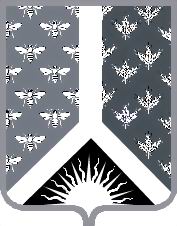 Кемеровская область - КузбассНовокузнецкий муниципальный районАдминистрация Новокузнецкого муниципального районаПОСТАНОВЛЕНИЕот ____________________ № _______г. НовокузнецкОб утверждении административного регламента предоставления муниципальной услуги «Установление сервитута в отношении земельного участка» В соответствии со статьей 23 Земельного кодекса Российской Федерации, Федеральным законом от 27.07.2010 № 210-ФЗ «Об организации предоставления государственных и муниципальных услуг», руководствуясь постановлением администрации Новокузнецкого муниципального района от 28.12.2020 № 241 «Об утверждении порядка разработки и утверждения административных регламентов предоставления муниципальных услуг», статьей 40 Устава муниципального образования «Новокузнецкий муниципальный район»:1. Утвердить административный регламент предоставления муниципальной услуги «Установление сервитута в отношении земельного участка» согласно приложению к настоящему постановлению.2. Опубликовать настоящее постановление в Новокузнецкой районной газете «Сельские вести» и разместить на официальном сайте муниципального образования «Новокузнецкий муниципальный район» www.admnkr.ru в информационно-телекоммуникационной сети «Интернет».3. Настоящее постановление вступает в силу со дня, следующего за днем его официального опубликования.4. Контроль за исполнением настоящего постановления возложить на первого заместителя главы Новокузнецкого муниципального района С.О. Милиниса.Глава Новокузнецкого						муниципального района			                                                               А. В. Шарнин Приложениек постановлению администрации Новокузнецкого муниципального районаот__________________ № ______Административный регламентпредоставления муниципальной услуги «Установление сервитута в отношении земельного участка»1. Общие положения1.1. Предмет регулирования административного регламента.Административный регламент предоставления муниципальной услуги «Установление сервитута в отношении земельного участка» (далее - административный регламент) - нормативный правовой акт, устанавливающий порядок предоставления и стандарт предоставления муниципальной услуги.Административный регламент разработан в целях повышения качества предоставления и доступности предоставления муниципальной услуги, создания комфортных условий для участников отношений, возникающих при предоставлении муниципальной услуги, определения сроков и последовательности действий (административных процедур) Управления муниципальных имущественных отношений администрации Новокузнецкого муниципального района (далее - уполномоченный орган) при предоставлении муниципальной услуги по установлению сервитута в отношении земельного участка.1.2. Круг заявителей.Заявителями муниципальной услуги являются лица - собственник, арендатор недвижимого имущества (соседнего земельного участка, другой недвижимости, расположенной на соседнем земельном участке) или лица, которым соседний земельный участок предоставлен на праве пожизненного наследуемого владения или праве постоянного (бессрочного) пользования, а именно: физические лица (в том числе индивидуальные предприниматели) и юридические лица (далее – заявители):- в случае если находящийся в муниципальной собственности земельный участок предоставлен в постоянное (бессрочное) пользование, пожизненное наследуемое владение либо в аренду или безвозмездное пользование на срок более чем один год, соглашение об установлении сервитута заключают землепользователь, землевладелец, арендатор земельного участка. При этом согласие в письменной форме уполномоченного органа на заключение такого соглашения не требуется, если пунктом 1 статьи 39.24 Земельного кодекса Российской Федерации или договором аренды либо договором безвозмездного пользования не предусмотрено иное;- в случае если находящийся в муниципальной собственности земельный участок предоставлен в постоянное (бессрочное) пользование или в аренду муниципальному унитарному предприятию, муниципальному учреждению, соглашение об установлении сервитута заключается при наличии согласия в письменной форме органа местного самоуправления муниципального образования, в ведении которого находятся эти предприятие, учреждение, организация;- арендатор или землепользователь, которому земельный участок предоставлен на праве безвозмездного пользования, вправе заключать соглашение об установлении сервитута на срок, не превышающий срока действия договора аренды земельного участка или договора безвозмездного пользования земельным участком.Интересы заявителей могут представлять иные лица в соответствии с законодательством Российской Федерации (далее - представители).От имени физических лиц заявления могут подавать:- законные представители (родители, усыновители, опекуны) несовершеннолетних в возрасте до 14 лет;- опекуны недееспособных граждан;- представители, действующие в силу полномочий, основанных на доверенности или договоре.От имени юридического лица заявления могут подавать:- лица, действующие в соответствии с законом, иными правовыми актами и учредительными документами без доверенности;- представители в силу полномочий, основанных на доверенности или договоре;- участники юридического лица в предусмотренных законом случаях.1.3. Требования к порядку информирования о предоставлении муниципальной услуги.1.3.1. Информация по вопросам предоставления муниципальной услуги, сведения о ходе предоставления муниципальной услуги предоставляется:- специалистом уполномоченного органа при непосредственном обращении заявителя в уполномоченный орган или посредством телекоммуникационной связи, в том числе путем размещения на официальном сайте муниципального образования «Новокузнецкий муниципальный район» www.admnkr.ru в информационно-телекоммуникационной сети «Интернет» в соответствующих разделах уполномоченного органа (далее – официальный сайт);- путем размещения в федеральной государственной информационной системе «Единый портал государственных и муниципальных услуг (функций)» на сайте www.gosuslugi.ru (далее – ЕПГУ), информационной системе Кемеровской области - Кузбасса для предоставления государственных и муниципальных услуг (функций) (далее – РПГУ);- путем размещения на информационном стенде в местах предоставления услуг уполномоченный органом, в информационных материалах (брошюры, буклеты, листовки, памятки);- путем публикации информационных материалов в средствах массовой информации;- посредством ответов на письменные обращения;- сотрудником отдела «Мои Документы» государственного автономного учреждения «Уполномоченный многофункциональный центр предоставления государственных и муниципальный услуг на территории Кузбасса» (далее – УМФЦ) в соответствии с пунктом 3.4 настоящего административного регламента.1.3.2. Справочная информация о местонахождении, графике работы, контактных телефонах уполномоченного органа, адресе электронной почты уполномоченного органа размещена на официальном сайте уполномоченного органа, в федеральной государственной информационной системе «Федеральный реестр государственных и муниципальных услуг (функций)» (далее – федеральный реестр), на ЕПГУ и РПГУ.Справочная информация о местонахождении, графике работы, контактных телефонах УМФЦ, адресе электронной почты УМФЦ размещена на официальном сайте УМФЦ http://umfc42.ru/.2. Стандарт предоставления муниципальной услуги2.1. Наименование муниципальной услуги «Установление сервитута в отношении земельного участка».2.2. Муниципальная услуга предоставляется уполномоченным органом.УМФЦ участвует в предоставлении муниципальной услуги в части:- информирования о порядке предоставления муниципальной услуги;- приема заявлений и документов, необходимых для предоставления муниципальной услуги, и передачи таких заявлений и документов в уполномоченный орган;- выдачи результата предоставления муниципальной услуги.В предоставлении муниципальной услуги в рамках межведомственного информационного взаимодействия участвует Управление Федеральной службы государственной регистрации, кадастра и картографии по Кемеровской области – Кузбассу.Заявитель вправе подать заявление о заключении соглашения об установлении сервитута (далее – заявление, запрос) по форме согласно приложению № 1 к настоящему административному регламенту, через УМФЦ в соответствии с соглашением о взаимодействии между УМФЦ и администрацией Новокузнецкого муниципального района, почтовым отправлением или с помощью ЕПГУ, РПГУ (при наличии технической возможности).Запрещается требовать от заявителя осуществления действий, в том числе согласований, необходимых для получения муниципальной услуги и связанных с обращением в иные государственные органы, органы местного самоуправления муниципальных образований Кемеровской области – Кузбасса (далее – органы местного самоуправления), организации, за исключением получения услуг, включенных в перечень услуг, которые являются необходимыми и обязательными для предоставления муниципальной услуги.2.3. Результатом предоставления муниципальной услуги являются: - Соглашение об установлении сервитута;- Уведомление о возможности заключения соглашения об установлении сервитута в предложенных заявителем границах;- Предложение о заключении соглашения об установлении сервитута в иных границах с приложением схемы границ сервитута на кадастровом плане территории- Решение об отказе в установлении сервитута.Процедура предоставления муниципальной услуги завершается путем направления заявителю одного из следующих документов:- уведомление о возможности заключения соглашения об установлении сервитута в предложенных заявителем границах;- предложение о заключении соглашения об установлении сервитута в иных границах с приложением схемы границ сервитута на кадастровом плане территории;- подписанные экземпляры проекта соглашения об установлении сервитута, если заявление предусматривает установление сервитута в отношении всего земельного участка, а также в случае, предусмотренном пунктом 4 статьи 39.25 Земельного кодекса Российской Федерации;- решение об отказе в установлении сервитута с указанием оснований такого отказа.Результат предоставления муниципальной услуги заявитель (либо его представитель) вправе получить:- в уполномоченном органе на бумажном носителе при личном обращении;- в УМФЦ на бумажном носителе при личном обращении;- почтовым отправлением;- в форме электронного документа посредством ЕПГУ и РПГУ, подписанного электронной подписью (при наличии технической возможности), в случае, если это указано в заявлении.2.4. Срок предоставления муниципальной услуги, в том числе с учетом необходимости обращения в организации, участвующие в предоставлении муниципальной услуги, срок приостановления муниципальной услуги, в случае если возможность приостановления предусмотрена законодательством Российской Федерации.Срок предоставления муниципальной услуги составляет не более 30 дней со дня поступления заявления в уполномоченный орган.В случае подачи документов в УМФЦ срок предоставления муниципальной услуги исчисляется со дня поступления в уполномоченный орган документов из УМФЦ.Приостановление предоставления муниципальной услуги законодательством Российской Федерации, законами и иными нормативными правовыми актами Кемеровской области-Кузбасса не предусмотрено.2.5. Перечень нормативных правовых актов, регулирующих предоставление муниципальной услуги (с указанием их реквизитов и источников официального опубликования), размещен на официальном сайте, в федеральном реестре на ЕПГУ и РПГУ. Уполномоченный орган обеспечивает размещение и актуализацию перечня нормативных правовых актов, регулирующих предоставление муниципальной услуги, на официальном сайте, а также в соответствующем разделе федерального реестра на ЕПГУ и РПГУ.2.6. Исчерпывающий перечень документов, необходимых в соответствии с законодательными или иными нормативными правовыми актами для предоставления муниципальной услуги, услуг, необходимых и обязательных для предоставления муниципальной услуги.2.6.1. Исчерпывающий перечень документов, необходимых для предоставления муниципальной услуги, подлежащих предоставлению заявителем:2.6.1.1. Заявление (по форме согласно приложению № 1 к настоящему административному регламенту. Заявителю предоставляется возможность получения бланка заявления в электронном виде с помощью ЕПГУ и РПГУ (в зависимости от выбора заявителя и при наличии технической возможности). В заявлении должны быть указаны цель и предполагаемый срок действия сервитута.Формирование запроса осуществляется посредством заполнения электронной формы запроса на ЕПГУ и РПГУ (при  наличии технической возможности) без необходимости дополнительной подачи запроса в какой-либо иной форме, при этом на ЕПГУ и РПГУ размещаются образцы заполнения электронной формы запроса.2.6.2. К указанному заявлению прилагаются следующие документы:1) копия документа, удостоверяющего личность заявителя - физического лица либо личность представителя заявителя;2) копия документа, удостоверяющего права (полномочия) представителя заявителя, если с заявлением обращается представитель заявителя;В качестве документа, подтверждающего полномочия на осуществление действий от имени заявителя, представитель заявителя представляет один из следующих документов:- Оформленную в соответствии с законодательством Российской Федерации доверенность (для физических лиц);- Оформленную в соответствии с законодательством Российской Федерации доверенность, заверенную печатью заявителя и подписанную руководителем заявителя или уполномоченным этим руководителем лицом (для юридических лиц);- Копию решения о назначении или об избрании либо приказ о назначении физического лица на должность, в соответствии с которым такое физическое лицо обладает правом действовать от имени заявителя без доверенности.3) схема границ сервитута на кадастровом плане территории в случае, если заявление предусматривает установление сервитута в отношении части земельного участка. Если заявление предусматривает установление сервитута в отношении всего земельного участка, приложение схемы границ сервитута на кадастровом плане территории к указанному заявлению не требуется.2.6.3. Документы, которые запрашиваются Уполномоченным органом посредством информационного межведомственного взаимодействия.1) выписка из государственного реестра о юридическом лице или индивидуальном предпринимателе, являющемся заявителем;2) выписка из Единого государственного реестра прав на недвижимое имущество и сделок с ним о правах на недвижимость, расположенную на соседнем земельном участке, или уведомление об отсутствии в Едином государственном реестре прав на недвижимое имущество и сделок с ним запрашиваемых сведений о зарегистрированных правах на указанную недвижимость;3) выписка из Единого государственного реестра прав на недвижимое имущество и сделок с ним о правах на соседний земельный участок и земельный участок или уведомление об отсутствии в Едином государственном реестре прав на недвижимое имущество и сделок с ним запрашиваемых сведений о зарегистрированных правах на указанные земельные участки;По межведомственным запросам уполномоченного органа, указанные в абзаце первом настоящего пункта, документы (их копии или сведения, содержащиеся в них) предоставляются государственными органами, органами местного самоуправления и подведомственными государственным органам или органам местного самоуправления организациями, в распоряжении которых находятся указанные документы, в срок не позднее пяти рабочих дней со дня получения соответствующего межведомственного запроса.Непредставление заявителем документов, указанных в пункте 2.6.3 настоящего административного регламента, не является основанием для отказа в предоставлении муниципальной услуги.2.6.4. Заявление и документы предоставляются заявителем в уполномоченный орган следующими способами:- в ходе личного обращения заявителя (его представителя);- посредством почтового отправления;- в электронной форме через ЕПГУ и РПГУ (при наличии технической возможности);- через УМФЦ в соответствии с соглашением о взаимодействии между УМФЦ и администрацией Новокузнецкого муниципального района.2.7. Уполномоченный орган не вправе требовать от заявителя или его представителя:1) представления документов и информации или осуществления действий, представление или осуществление которых не предусмотрено нормативными правовыми актами, регулирующими отношения, возникающие в связи с предоставлением муниципальной услуги;2) представления документов и информации, которые находятся в распоряжении органов, предоставляющих государственные услуги, органов, предоставляющих муниципальные услуги, иных государственных органов, органов местного самоуправления либо подведомственных государственным органам или органам местного самоуправления организаций, участвующих в предоставлении муниципальной услуги, в соответствии с нормативными правовыми актами Российской Федерации, нормативными правовыми актами Кемеровской области - Кузбасса, муниципальными правовыми актами;3) осуществления действий, в том числе согласований, необходимых для получения муниципальной услуги и связанных с обращением в иные государственные органы, органы местного самоуправления, организации, за исключением получения услуг и получения документов и информации, предоставляемых в результате предоставления таких услуг, включенных в Перечень услуг, которые являются необходимыми и обязательными для предоставления муниципальных услуг;4) представления документов и информации, отсутствие и (или) недостоверность которых не указывались при первоначальном отказе в приеме документов, необходимых для предоставления муниципальной услуги, либо в предоставлении муниципальной услуги, за исключением следующих случаев:а) изменение требований нормативных правовых актов, касающихся предоставления муниципальной услуги, после первоначальной подачи заявления;б) наличие ошибок в заявлении о предоставлении муниципальной услуги и документах, поданных заявителем после первоначального отказа в приеме документов, необходимых для предоставления муниципальной услуги, либо в предоставлении муниципальной услуги и не включенных в представленный ранее комплект документов;в) истечение срока действия документов или изменение информации после первоначального отказа в приеме документов, необходимых для предоставления муниципальной услуги, либо в предоставлении муниципальной услуги;г) выявление документально подтвержденного факта (признаков) ошибочного или противоправного действия (бездействия) должностного лица органа, предоставляющего муниципальную услугу, муниципального служащего, работника УМФЦ при первоначальном отказе в приеме документов, необходимых для предоставления муниципальной услуги, либо в предоставлении муниципальной услуги, о чем в письменном виде за подписью руководителя органа, предоставляющего муниципальную услугу, руководителя УМФЦ при первоначальном отказе в приеме документов, необходимых для предоставления муниципальной услуги, уведомляется заявитель, а также приносятся извинения за доставленные неудобства;5) предоставления на бумажном носителе документов и информации, электронные образы которых ранее были заверены в соответствии с пунктом 7.2 части 1 статьи 16 Федерального закона от 27.07.2010 № 210-ФЗ за исключением случаев, если нанесение отметок на такие документы либо их изъятие является необходимым условием предоставления государственной или муниципальной услуги, и иных случаев, установленных федеральными законами.2.8. Исчерпывающий перечень оснований для отказа в приеме документов, необходимых для предоставления муниципальной услуги.Отказ в приеме документов, необходимых для предоставления муниципальной услуги, законодательством Российской Федерации не предусмотрен.2.9. Исчерпывающий перечень оснований для приостановления и (или) отказа в предоставлении муниципальной услуги.Приостановление предоставления муниципальной услуги законодательством Российской Федерации не предусмотрено.2.9.1. Уполномоченный орган отказывает в заключении соглашения об установлении сервитута в отношении земельного участка, если:1) отсутствуют документы, предусмотренные пунктом 2.6.1 административного регламента;2) заявление об установлении сервитута направлено в орган местного самоуправления, который не вправе заключать соглашение об установлении сервитута;3) планируемое на условиях сервитута использование земельного участка не допускается в соответствии с федеральными законами;4) установление сервитута приведет к невозможности использовать земельный участок в соответствии с его разрешенным использованием или к существенным затруднениям в использовании земельного участка.2.10. Перечень услуг, необходимых и обязательных для предоставления муниципальной услуги, в том числе сведения о документе (документах), выдаваемом (выдаваемых) организациями, участвующими в предоставлении муниципальной услуги.Услугами, необходимыми и обязательными для предоставления муниципальной услуги, являются:2.10.1. Разработка схемы границ сервитута на кадастровом плане территории в случае, если заявление предусматривает установление сервитута в отношении части земельного участка 2.11. Порядок, размер и основания взимания государственной пошлины или иной платы за предоставление муниципальной услуги.Предоставление муниципальной услуги осуществляется бесплатно.2.12. Порядок, размер и основания взимания платы за предоставление услуг, необходимых и обязательных для предоставления муниципальной услуги, включая информацию о методиках расчета размера такой платы.Порядок, размер и основания взимания платы за предоставление услуг, указанных в пункте 2.10 настоящего административного регламента, определяется организациями, предоставляющими данные услуги.2.13. Максимальный срок ожидания в очереди при подаче запроса о предоставлении муниципальной услуги, услуги организации, участвующей в ее предоставлении, и при получении результата предоставления таких услуг не должен превышать 15 минут.2.14. Срок и порядок регистрации запроса заявителя о предоставлении муниципальной услуги, услуги организации, участвующей в ее представлении, в том числе в электронной форме.Заявление, представленное заявителем лично либо его представителем, регистрируется специалистом уполномоченного органа в установленном порядке в день поступления.При этом специалистом уполномоченного органа, принимающим документы, заявителю, либо его представителю, выдается расписка в получении документов на предоставление муниципальной услуги по форме согласно приложению № 6 к настоящему административному регламенту.Заявление, представленное заявителем либо его представителем через УМФЦ, регистрируется в установленном порядке уполномоченным органом в день поступления от УМФЦ.Заявление, поступившее в электронной форме на ЕПГУ и РПГУ (при наличии технической возможности), регистрируется в установленном порядке уполномоченным органом в день его поступления в случае отсутствия автоматической регистрации запросов на ЕПГУ и РПГУ. Заявление, поступившее в нерабочее время, регистрируется в первый рабочий день.2.15. Требования к помещениям, в которых предоставляется муниципальная услуга, к залу ожидания, местам для заполнения запросов о предоставлении муниципальной услуги, информационным стендам с образцами их заполнения и перечнем документов, необходимых для предоставления муниципальной услуги, в том числе к обеспечению доступности для инвалидов указанных объектов в соответствии с законодательством Российской Федерации о социальной защите инвалидов.2.15.1. Помещения уполномоченного органа для предоставления муниципальной услуги размещаются на первом этаже здания, оборудованного отдельным входом, либо в отдельно стоящем здании для свободного доступа заявителей. Передвижение по помещениям уполномоченного органа, в которых проводится прием заявления и документов, не должно создавать затруднений для лиц с ограниченными возможностями здоровья.При расположении помещения уполномоченного органа на верхнем этаже специалисты уполномоченного органа обязаны осуществлять прием заявителей на первом этаже, если по состоянию здоровья заявитель не может подняться по лестнице.На территории, прилегающей к зданию уполномоченного органа, организуются места для парковки автотранспортных средств, в том числе места для парковки автотранспортных средств инвалидов (не менее 10 процентов мест, но не менее одного места), доступ заявителей к парковочным местам является бесплатным.Помещение уполномоченного органа для приема заявителей оборудуется информационными стендами, на которых размещается форма заявления с образцом ее заполнения и перечень документов, необходимых для предоставления муниципальной услуги.Помещения, в которых осуществляются действия по предоставлению муниципальной услуги, обеспечиваются компьютерами, средствами связи, включая доступ к информационно - телекоммуникационной сети «Интернет», оргтехникой, канцелярскими принадлежностями, информационными и справочными материалами, наглядной информацией, стульями и столами, средствами пожаротушения и оповещения о возникновении чрезвычайной ситуации, доступом к региональной системе межведомственного электронного взаимодействия, а также обеспечивается доступность для инвалидов к указанным помещениям в соответствии с законодательством Российской Федерации о социальной защите инвалидов.Зал ожидания, места для заполнения запросов и приема заявителей оборудуются стульями, и (или) кресельными секциями, и (или) скамьями.Информационные материалы, предназначенные для информирования заявителей о порядке предоставления муниципальной услуги, размещаются на информационных стендах, расположенных в местах, обеспечивающих доступ к ним заявителей, и обновляются при изменении действующего законодательства, регулирующего предоставление муниципальной услуги, и справочных сведений.Информационные стенды должны располагаться в месте, доступном для просмотра (в том числе при большом количестве посетителей).2.15.2. Для обеспечения доступности получения муниципальной услуги маломобильными группами населения здания и сооружения, в которых оказывается услуга, оборудуются согласно нормативным требованиям, утвержденным приказом Минстроя России от 14.11.2016 № 798/пр «Об утверждении СП 59.13330 «СНиП 35-01-2001 Доступность зданий и сооружений для маломобильных групп населения»«..В кабинете по приему маломобильных групп населения имеется медицинская аптечка, питьевая вода. При необходимости сотрудник уполномоченного органа, осуществляющий прием, может вызвать карету неотложной скорой помощи.При обращении гражданина с нарушениями функций опорно-двигательного аппарата работники уполномоченного органа предпринимают следующие действия:- открывают входную дверь и помогают гражданину беспрепятственно посетить здание уполномоченного органа, а также заранее предупреждают о существующих барьерах в здании;- выясняют цель визита гражданина и сопровождают его в кабинет по приему заявления; помогают гражданину сесть на стул или располагают кресло-коляску у стола напротив специалиста, осуществляющего прием;- сотрудник уполномоченного органа, осуществляющий прием, принимает гражданина вне очереди, консультирует, осуществляет прием заявления с необходимыми документами, оказывает помощь в заполнении бланков, копирует документы;- по окончании предоставления муниципальной услуги сотрудник уполномоченного органа, осуществляющий прием, помогает гражданину выйти (выехать) из кабинета, открывает двери, сопровождает гражданина до выхода из здания, и помогает покинуть здание; передает гражданина сопровождающему лицу или по его желанию вызывает автотранспорт и оказывает содействие при его посадке.При обращении граждан с недостатками зрения работники уполномоченного органа предпринимают следующие действия:- сотрудник уполномоченного органа, осуществляющий прием, принимает гражданина вне очереди, помогает сориентироваться, сесть на стул, консультирует, вслух прочитывает документы и далее по необходимости производит их выдачу. При общении с гражданином с недостатками зрения необходимо общаться непосредственно с ним самим, а не с сопровождающим его лицом, в беседе пользоваться обычной разговорной лексикой, в помещении не следует отходить от него без предупреждения;- сотрудник уполномоченного органа оказывает помощь в заполнении бланков, копирует необходимые документы. Для подписания заявления подводит лист к авторучке гражданина, помогает сориентироваться и подписать бланк. При необходимости выдаются памятки для слабовидящих с крупным шрифтом;- по окончании предоставления муниципальной услуги сотрудник уполномоченного органа, осуществляющий прием, помогает гражданину встать со стула, выйти из кабинета, открывает двери, сопровождает гражданина к выходу из здания, и провожает на улицу, заранее предупредив посетителя о существующих барьерах в здании, передает гражданина сопровождающему лицу или по его желанию вызывает автотранспорт.При обращении гражданина с дефектами слуха работники уполномоченного органа предпринимают следующие действия:- сотрудник уполномоченного органа, осуществляющий прием граждан с нарушением слуха, обращается непосредственно к нему, спрашивает о цели визита и дает консультацию размеренным, спокойным темпом речи, при этом смотрит в лицо посетителя, говорит ясно, слова дополняет понятными жестами, возможно общение в письменной форме либо через переводчика жестового языка (сурдопереводчика);- сотрудник уполномоченного органа, осуществляющий прием, оказывает помощь и содействие в заполнении бланков заявлений, копирует необходимые документы.2.15.3. Требования к комфортности и доступности предоставления муниципальной услуги в УМФЦ устанавливаются постановлением Правительства Российской Федерации от 22.12.2012 № 1376 «Об утверждении Правил организации деятельности многофункциональных центров предоставления государственных и муниципальных услуг».2.16. Показатели доступности и качества муниципальной услуги.2.16.1. Основными показателями доступности и качества предоставления муниципальной услуги являются:- расположенность помещений уполномоченного органа, предназначенных для предоставления муниципальной услуги, в зоне доступности к основным транспортным магистралям;- степень информированности заявителя о порядке предоставления муниципальной услуги (доступность информации о муниципальной услуге, возможность выбора способа получения информации);- возможность выбора заявителем форм обращения за получением муниципальной услуги;- доступность обращения за предоставлением муниципальной услуги, в том числе для лиц с ограниченными возможностями здоровья;- своевременность предоставления муниципальной услуги в соответствии со стандартом ее предоставления;- соблюдение сроков предоставления муниципальной услуги и сроков выполнения административных процедур при предоставлении муниципальной услуги;- возможность получения информации о ходе предоставления муниципальной услуги;- отсутствие обоснованных жалоб со стороны заявителя по результатам предоставления муниципальной услуги;- открытый доступ для заявителей к информации о порядке и сроках предоставления муниципальной услуги, порядке обжалования действий (бездействия) уполномоченного органа, начальника уполномоченного органа либо специалиста уполномоченного органа;- наличие необходимого и достаточного количества специалистов уполномоченного органа, а также помещений уполномоченного органа, в которых осуществляется прием заявлений и документов от заявителей.2.16.2. Уполномоченными органами обеспечивается создание инвалидам и иным маломобильным группам населения следующих условий доступности муниципальной услуги в соответствии с требованиями, установленными законодательными и иными нормативными правовыми актами:- оказание инвалидам помощи, необходимой для получения в доступной для них форме информации о правилах предоставления муниципальной услуги, в том числе об оформлении необходимых для получения муниципальной услуги документов, о совершении ими других необходимых для получения муниципальной услуги действий;- предоставление муниципальной услуги инвалидам по слуху, при необходимости, с использованием русского жестового языка, включая обеспечение допуска в помещение сурдопереводчика, тифлосурдопереводчика;- оказание помощи инвалидам в преодолении барьеров, мешающих получению муниципальной услуги наравне с другими лицами.2.16.3. При предоставлении муниципальной услуги взаимодействие заявителя со специалистом уполномоченного органа осуществляется при личном обращении заявителя:- для получения информации по вопросам предоставления муниципальной услуги;- для подачи заявления и документов;- для получения информации о ходе предоставления муниципальной услуги;- для получения результата предоставления муниципальной услуги.Продолжительность взаимодействия заявителя со специалистом уполномоченного органа не может превышать 15 минут.2.16.4. Предоставление муниципальной услуги в УМФЦ возможно при наличии заключенного соглашения о взаимодействии между уполномоченным органом и УМФЦ. Уполномоченный орган обеспечивает информирование заявителей о возможности получения муниципальной услуги на базе УМФЦ. В случае подачи заявления о предоставлении муниципальной услуги в УМФЦ непосредственное предоставление муниципальной услуги осуществляется уполномоченным органом.Предоставление муниципальной услуги посредством запроса о предоставлении двух и более государственных и (или) муниципальных услуг (комплексного запроса) в УМФЦ при однократном обращении заявителя не осуществляется.2.17. Иные требования, в том числе учитывающие особенности предоставления муниципальной услуги по экстерриториальному принципу и особенности предоставления муниципальной услуги в электронной форме.2.17.1. Предоставление муниципальной услуги по экстерриториальному принципу невозможно.2.17.2. Заявитель вправе обратиться за предоставлением муниципальной услуги и подать документы, указанные в пункте 2.6.1 настоящего административного регламента в электронной форме, в том числе предоставить документы и информацию, электронные образы которых ранее были заверены в соответствии с пунктом 7.2 части 1 статьи 16 Федерального закона от 27.07.2010 № 210-ФЗ, с использованием информационно-технологической и коммуникационной инфраструктуры, в том числе через ЕПГУ, РПГУ (при наличии технической возможности).Уполномоченный орган обеспечивает информирование заявителей о возможности получения муниципальной услуги через ЕПГУ и РПГУ. Обращение за услугой через ЕПГУ и РПГУ осуществляется путем заполнения интерактивной формы заявления (формирования запроса о предоставлении муниципальной услуги, содержание которого соответствует требованиям формы заявления, установленной настоящим административным регламентом) (далее - запрос). Обращение заявителя в уполномоченный орган указанным способом обеспечивает возможность направления и получения однозначной и конфиденциальной информации, а также промежуточных сообщений и ответной информации в электронном виде с использованием электронной подписи в порядке, предусмотренном законодательством Российской Федерации. 2.17.3. При предоставлении муниципальной услуги в электронной форме посредством ЕПГУ и РПГУ (при наличии технической возможности) заявителю обеспечивается:- получение информации о порядке и сроках предоставления муниципальной услуги;- запись на прием в уполномоченный орган для подачи заявления и документов; - формирование запроса; - прием и регистрация уполномоченным органом запроса и документов;- получение результата предоставления муниципальной услуги;- получение сведений о ходе выполнения запроса;- осуществление оценки качества предоставления муниципальной услуги;- досудебное (внесудебное) обжалование решений и действий (бездействия) уполномоченного органа, начальника уполномоченного органа либо специалиста уполномоченного органа.2.17.4. При формировании запроса в электронном виде (при наличии технической возможности) заявителю обеспечивается:а) возможность копирования и сохранения запроса и иных документов, необходимых для предоставления услуги;б) возможность печати на бумажном носителе копии электронной формы запроса;в) сохранение ранее введенных в электронную форму запроса значений в любой момент по желанию пользователя, в том числе при возникновении ошибок ввода и возврате для повторного ввода значений в электронную форму запроса;г) заполнение полей электронной формы запроса до начала ввода сведений заявителем с использованием сведений, размещенных в федеральной государственной информационной системе «Единая система идентификации и аутентификации в инфраструктуре, обеспечивающей информационно-технологическое взаимодействие информационных систем, используемых для предоставления государственных и муниципальных услуг в электронной форме» (далее - единая система идентификации и аутентификации), и сведений, опубликованных на ЕПГУ и РПГУ, в части, касающейся сведений, отсутствующих в единой системе идентификации и аутентификации;д) возможность вернуться на любой из этапов заполнения электронной формы запроса без потери ранее введенной информации;е) возможность доступа заявителя на ЕПГУ и РПГУ к ранее поданным им запросам.При направлении запроса используется простая электронная подпись, при условии, что личность заявителя установлена при активации учетной записи.Запрос и иные документы, необходимые для предоставления муниципальной услуги, подписанные простой электронной подписью и поданные заявителем, признаются равнозначными запросу и иным документам, подписанным собственноручной подписью и представленным на бумажном носителе.Уполномоченный орган обеспечивает прием документов, необходимых для предоставления муниципальной услуги, и регистрацию запроса без необходимости повторного представления заявителем таких документов на бумажном носителе, если иное не установлено федеральными законами и принимаемыми в соответствии с ними актами Правительства Российской Федерации, законами Кемеровской области - Кузбасса и принимаемыми в соответствии с ними актами Правительства Кемеровской области - Кузбасса.Предоставление муниципальной услуги начинается с момента приема и регистрации уполномоченным органом электронных документов, необходимых для предоставления услуги.2.17.5. Соглашение об установлении сервитута в отношении земельного участка (отказ в установлении сервитута), выдается в форме электронного документа посредством ЕПГУ и РПГУ (при наличии технической возможности), подписанного электронной подписью, в случае, если это указано в заявлении о заключении соглашения об установлении сервитута, направленном через ЕПГУ и РПГУ.Результат предоставления услуги (заключение соглашения об установлении сервитута в отношении земельного участка) направляется уполномоченным органом в электронном виде заявителю только при условии сверки электронных образов документов, направленных заявителем посредством ЕПГУ и РПГУ (при наличии технической возможности), с оригиналами при личном обращении заявителя в уполномоченный орган (при поступлении уведомления от уполномоченного органа о готовности результата в личный кабинет заявителя на ЕПГУ и РПГУ).  В целях проведения сверки электронных образов документов с оригиналами и получения результата предоставления услуги на бумажном носителе (если заявителем  указано в запросе, направленном в уполномоченный орган, через ЕПГУ и РПГУ, о получении результата услуги на бумажном носителе) заявителю на ЕПГУ и РПГУ (при наличии технической возможности) обеспечивается запись на прием в уполномоченный орган, при этом заявителю обеспечивается возможность:а) ознакомления с расписанием работы уполномоченного органа либо уполномоченного сотрудника уполномоченного органа, а также с доступными для записи на прием датами и интервалами времени приема;б) записи в любые свободные для приема дату и время в пределах установленного в уполномоченном органе графика приема заявителей.2.17.6. В целях получения результата предоставления услуги на бумажном носителе (если заявителем указано в запросе, направленном в уполномоченный орган, через ЕПГУ, РПГУ, о получении результата услуги на бумажном носителе) заявителю на ЕПГУ, РПГУ (при наличии технической возможности) обеспечивается запись на прием в уполномоченный орган, при этом заявителю обеспечивается возможность:- ознакомления с расписанием работы уполномоченного органа либо уполномоченного специалиста уполномоченного органа, а также с доступными для записи на прием датами и интервалами времени приема;- записи в любые свободные для приема дату и время в пределах установленного в уполномоченном органе графика приема заявителей.2.18. Порядок исправления допущенных ошибок и (или) опечаток в выданных в результате предоставления муниципальной услуги документах, в том числе исчерпывающий перечень оснований для отказа в исправлении таких ошибок и (или) опечаток.Основанием для начала административной процедуры является поступление в уполномоченный орган заявления об исправлении ошибок и (или) опечаток в документах, выданных в результате предоставления муниципальной услуги, по форме согласно приложению № 4 к настоящему административному регламенту.Заявление об исправлении ошибок и (или) опечаток в документах, выданных в результате предоставления муниципальной услуги, можно передать следующими способами:- непосредственно при обращении;- почтовым отправлением;- электронным письмом на адрес почты уполномоченного органа;- через УМФЦ;- через ЕПГУ, РПГУ (при наличии технической возможности).К заявлению помимо документов, являющихся основанием для исправления ошибок и (или) опечаток, заявитель прикладывает оригинал документа – результата предоставления муниципальной услуги на бумажном носителе (при наличии).Должностное лицо, ответственное за предоставление муниципальной услуги, рассматривает заявление, представленное (направленное) заявителем, и проводит проверку указанных в заявлении и документах сведений в срок, не превышающий 10 рабочих дней с даты регистрации соответствующего заявления.Критерием принятия решения по административной процедуре является наличие или отсутствие таких ошибок и (или) опечаток. В случае выявления допущенных ошибок и (или) опечаток в выданных в результате предоставления муниципальной услуги документах должностное лицо, ответственное за предоставление муниципальной услуги, осуществляет исправление и замену указанных документов в срок, не превышающий 10 рабочих дней. Основанием для отказа в исправлении таких ошибок и (или) опечаток является отсутствие ошибок и (или) опечаток в выданных в результате предоставления муниципальной услуги документах. В случае отсутствия ошибок и (или) опечаток в документах, выданных в результате предоставления муниципальной услуги, должностное лицо, ответственное за предоставление муниципальной услуги, письменно сообщает заявителю об отказе в исправлении таких ошибок и (или) опечаток в срок, не превышающий 5 рабочих дней.В случае подачи заявления через ЕПГУ, РПГУ, исправленный документ в электронном виде или электронный образ документа на бумажном носителе, документ, информирующий об исправлении ошибок и (или) опечаток в выданных в результате предоставления муниципальной услуги документах или уведомление об отказе в исправлении таких ошибок и (или) опечаток в выданных в результате предоставления муниципальной услуги документах, размещается в личном кабинете заявителя на ЕПГУ, РПГУ.Результатом административной процедуры является выдача (направление) заявителю исправленного взамен ранее выданного документа, являющегося результатом предоставления муниципальной услуги, или уведомление об отказе в исправлении таких ошибок и (или) опечаток.Исправленный документ, являющийся результатом предоставления муниципальной услуги, или уведомление об отказе в исправлении таких ошибок и (или) опечаток может быть получен:- непосредственно при обращении;- почтовым отправлением;- электронным письмом на адрес почты уполномоченного органа;- через УМФЦ;- через ЕПГУ, РПГУ (при наличии технической возможности).2.19. Порядок выдачи дубликата документа, полученного по результатам предоставления муниципальной услуги, в том числе исчерпывающий перечень оснований для отказа в выдаче этого дубликата.Основанием для начала административной процедуры является поступление в уполномоченный орган заявления о выдаче дубликата документа, полученного по результатам предоставления муниципальной услуги, по форме согласно приложению № 5 к настоящему административному регламенту.Заявление о выдаче дубликата документа, полученного по результатам предоставления муниципальной услуги, можно передать следующими способами:- непосредственно при обращении;- почтовым отправлением;- электронным письмом на адрес почты уполномоченного органа;- через УМФЦ;- через ЕПГУ, РПГУ (при наличии технической возможности).В случае подачи заявления через ЕПГУ, РПГУ дубликат документа, полученного по результатам предоставления муниципальной услуги, размещается в личном кабинете заявителя на ЕПГУ, РПГУ.Должностное лицо, ответственное за предоставление муниципальной услуги, рассматривает заявление и подготавливает дубликат в течение 10 рабочих дней с даты регистрации заявления.Основаниями для отказа в выдаче дубликата являются:1) Неправильное заполнение заявления, отсутствие в запросе данных;2) Заполнение заявления неразборчивым, не поддающимся прочтению почерком.Должностное лицо, ответственное за предоставление муниципальной услуги, направляет заявителю дубликат документа или уведомление об отказе в выдаче дубликата в срок, не превышающий 10 рабочих дней с момента регистрации заявления.Дубликат или уведомление об отказе в выдаче дубликата может быть получен:- непосредственно при обращении;- почтовым отправлением;- электронным письмом на адрес почты уполномоченного органа;- через УМФЦ;- через ЕПГУ, РПГУ (при наличии технической возможности).2.20. Порядок получения заявителем сведений, в том числе в электронной форме о ходе рассмотрения запроса о предоставлении муниципальной услуги.В любое время с момента приема документов заявитель имеет право на получение любых интересующих его сведений о ходе рассмотрения запроса о предоставлении муниципальной услуги.Направить запрос, а также получить сведения о ходе оказания муниципальной услуги заявитель может одним из следующих способов:- по телефону уполномоченного органа;- непосредственно при обращении;- почтовым отправлением;- электронным письмом на адрес почты уполномоченного органа.- через УМФЦ;- через ЕПГУ, РПГУ (при наличии технической возможности).2.21. Оснований для оставления запроса о предоставлении муниципальной услуги без рассмотрения не предусмотрено.3. Состав, последовательность и сроки выполнения административных процедур, требования к порядку их выполнения, в том числе особенности выполнения административных процедур в электронной форме, а также особенности выполнения административных процедур в многофункциональных центрах3.1. Предоставление муниципальной услуги включает в себя следующие административные процедуры:1) прием и регистрация заявления и документов на предоставление муниципальной услуги;2) формирование и направление межведомственных запросов в органы (организации), участвующие в предоставлении муниципальной услуги (при необходимости);3) принятие решения об установлении сервитута в отношении земельного участка, либо об отказе в установлении сервитута в отношении земельного участка;4) выдача (направление) документов по результатам предоставления муниципальной услуги.3.1.1. Прием и регистрация заявления и документов на предоставление муниципальной услуги.3.1.1.1. Основанием для начала предоставления муниципальной услуги является личное обращение заявителя в уполномоченный орган, УМФЦ по месту жительства (месту пребывания, месту фактического проживания), с заявлением и документами; поступление заявления и копий документов в электронной форме через ЕПГУ и РПГУ (при наличии технической возможности).3.1.1.2. При личном обращении заявителя в уполномоченный орган специалист уполномоченного органа, ответственный за прием и выдачу документов: - устанавливают личность заявителя на основании паспорта гражданина Российской Федерации и иных документов, удостоверяющих личность заявителя, в соответствии с законодательством Российской Федерации либо устанавливают личность заявителя либо проводит его идентификацию, аутентификацию с использованием информационных технологий, предусмотренных частью 18 статьи 14.1 Федерального закона от 27.07.2006                        № 149-ФЗ «Об информации, информационных технологиях и о защите информации»                            (с момента подключения УМФЦ к информационным технологиям и техническим средствам, предназначенным для обработки биометрических персональных данных), а также проверяют соответствие копий представляемых документов (за исключением нотариально заверенных) их оригиналам;- проверяет срок действия документа, удостоверяющего его личность и соответствие данных документа, удостоверяющего личность, данным, указанным в заявлении о заключении соглашения об установлении сервитута и приложенных к нему документах.В ходе приема документов от заявителя специалист, ответственный за прием и выдачу документов, удостоверяется, что:1) текст в заявлении о заключении соглашения об установлении сервитута поддается прочтению;2) в заявлении о заключении соглашения об установлении сервитута указаны фамилия, имя, отчество (последнее - при наличии) физического лица либо наименование юридического лица;3) заявление о заключении соглашения об установлении сервитута подписано уполномоченным лицом;4) приложены документы, необходимые для предоставления муниципальной услуги.При установлении фактов отсутствия необходимых документов, обязанность по предоставлению которых возложена на заявителя, при несоответствии представленных документов требованиям административного регламента - уведомляет заявителя о выявленных недостатках в представленных документах и предлагает принять меры по их устранению.В случае если заявитель настаивает на принятии документов - принимает представленные заявителем документы.В случае если заявитель самостоятельно решил принять меры по устранению недостатков, после их устранения повторно обращается за предоставлением муниципальной услуги в порядке, предусмотренном настоящим административным регламентом.Копии документов, необходимых для предоставления муниципальной услуги, представляются в уполномоченный орган вместе с подлинниками для сверки.Если представленные копии указанных документов нотариально не заверены (и их нотариальное заверение не предусмотрено федеральным законом), специалист, осуществляющий прием документов, сравнив копии документов с их оригиналами, выполняет на таких копиях надпись об их соответствии оригиналам, заверяет своей подписью с указанием фамилии и инициалов.Заявителю выдается расписка по форме согласно приложению № 6 к настоящему административному  регламенту в получении от заявителя документов с указанием их перечня и даты их получения, а также с указанием перечня документов, которые будут получены по межведомственным запросам.Максимальный срок выполнения административной процедуры по приему и регистрации заявления о заключении соглашения об установлении сервитута и приложенных к нему документов составляет 15 минут.Критерий принятия решения: поступление заявления о заключении соглашения об установлении сервитута и приложенных к нему документов.Результатом административной процедуры является прием и регистрация заявления  о заключении соглашения об установлении сервитута и приложенных к нему документов.Способ фиксации результата выполнения административной процедуры: регистрация заявления в журнале регистрации входящих заявлений уполномоченного органа.Информация о приеме заявления о заключении соглашения об установлении сервитута и приложенных к нему документов фиксируется в установленном порядке, в том числе в системе электронного документооборота (при наличии технической возможности) уполномоченного органа.В день регистрации заявления о заключении соглашения об установлении сервитута и приложенных к нему документов, специалист, ответственный за прием документов, передает поступившие документы начальнику уполномоченного органа.Начальник уполномоченного органа отписывает поступившие документы специалисту ответственному за предоставление муниципальной услуги.3.1.1.3. При направлении заявителем заявления и документов в уполномоченный орган посредством почтовой связи специалист ответственный за прием и выдачу документов: - проверяет правильность адресности корреспонденции. Ошибочно (не по адресу) присланные письма возвращаются в организацию почтовой связи не вскрытыми;- вскрывает конверты, проверяет наличие в них заявления и документов, обязанность по предоставлению которых возложена на заявителя;- проверяет, что заявление не исполнено карандашом, написано разборчиво, фамилии, имена, отчества (при наличии), наименование, адрес места жительства, адрес местонахождения, написаны полностью, подлинность подписи заявителя засвидетельствованной в установленном законодательством порядке;- проводит первичную проверку представленных копий документов, их соответствие действующему законодательству, а также проверяет, что указанные копии заверены в установленном законодательством порядке;- проверяет, что копии документов не имеют серьезных повреждений, наличие которых не позволяет однозначно истолковать их содержание, отсутствуют подчистки, приписки, зачеркнутые слова, исправления.Максимальный срок выполнения административной процедуры по приему и регистрации заявления о заключении соглашения об установлении сервитута и приложенных к нему документов составляет 15 минут.Критерий принятия решения: поступление заявления о заключении соглашения об установлении сервитута и приложенных к нему документов.Результатом административной процедуры является прием и регистрация заявления о заключении соглашения об установлении сервитута и приложенных к нему документов.Способ фиксации результата выполнения административной процедуры: регистрация заявления о заключении соглашения об установлении сервитута в журнале регистрации входящих заявлений уполномоченного органа.Информация о приеме заявления о заключении соглашения об установлении сервитута и приложенных к нему документов фиксируется в системе электронного документооборота (при наличии технической возможности) уполномоченного органа.В день регистрации заявления о заключении соглашения об установлении сервитута и приложенных к нему документов, специалист, ответственный за прием документов, передает поступившие документы начальнику уполномоченного органа.Начальник уполномоченного органа отписывает поступившие документы специалисту ответственному за предоставление муниципальной услуги.3.1.1.4. Прием и регистрация заявления о заключении соглашения об установлении сервитута и приложенных к нему документов в форме электронных документов.При направлении заявления о заключении соглашения об установлении сервитута в электронной форме (при наличии технической возможности) заявителю необходимо заполнить на ЕПГУ и РПГУ электронную форму запроса на предоставление муниципальной услуги, прикрепить к заявлению в электронном виде документы, необходимые для предоставления муниципальной услуги.На ЕПГУ и РПГУ размещается образец заполнения электронной формы заявления (запроса).Форматно-логическая проверка сформированного заявления (запроса) осуществляется автоматически после заполнения заявителем каждого из полей электронной формы запроса. При выявлении некорректно заполненного поля электронной формы запроса заявитель уведомляется о характере выявленной ошибки и порядке ее устранения посредством информационного сообщения непосредственно в электронной форме запроса.Специалист, ответственный за прием и выдачу документов, при поступлении заявления и документов в электронном виде:- проверяет электронные образы документов на отсутствие компьютерных вирусов и искаженной информации;- регистрирует документы в установленном порядке, в том числе в системе электронного документооборота (при наличии технической возможности) уполномоченного органа;- формирует и направляет заявителю электронное уведомление через ЕПГУ и РПГУ о получении и регистрации от заявителя заявления (запроса) и копий документов, в случае отсутствия технической возможности автоматического уведомления заявителя через ЕПГУ и РПГУ;- направляет поступивший пакет документов в электронном виде начальнику уполномоченного органа.Начальник уполномоченного органа отписывает поступившие документы специалисту ответственному за предоставление муниципальной услуги.Максимальный срок выполнения административной процедуры по приему и регистрации заявления заключении соглашения об установлении сервитута и приложенных к нему документов в форме электронных документов составляет 1 рабочий день.Критерий принятия решения: поступление заявления о заключении соглашения об установлении сервитута и приложенных к нему документов.Результатом административной процедуры является прием, регистрация заявления о заключении соглашения об установлении сервитута и приложенных к нему документов.Способ фиксации результата выполнения административной процедуры: регистрация заявления о заключении соглашения об установлении сервитута в журнале регистрации входящих заявлений уполномоченного органа.Информация о приеме заявления о заключении соглашения об установлении сервитута и приложенных к нему документов фиксируется в установленном порядке, в том числе в системе электронного документооборота (при наличии технической возможности) уполномоченного органа.3.1.2. Формирование и направление межведомственных запросов в органы (организации), участвующие в предоставлении муниципальной услуги (при необходимости).Основанием для начала административной процедуры является непредставление заявителем либо его представителем документов, предусмотренных пунктом 2.6.3 настоящего административного регламента.В случае, если специалистом уполномоченного органа будет выявлено, что в перечне представленных заявителем документов отсутствуют документы, предусмотренные пунктом 2.6.3 настоящего административного регламента, принимается решение о направлении соответствующих межведомственных запросов.Межведомственные запросы направляются в срок не позднее 3-х рабочих дней со дня получения заявления о предоставлении муниципальной услуги и приложенных к нему документов от заявителя.Направление межведомственных запросов осуществляется в электронной форме посредством единой системы межведомственного электронного взаимодействия и подключенной к ней региональной системы межведомственного электронного взаимодействия.Направление межведомственного запроса в бумажном виде допускается только в случае невозможности направления межведомственных запросов в электронной форме.Специалист уполномоченного органа обязан принять необходимые меры для получения ответа на межведомственные запросы в установленные сроки.Направление межведомственного запроса допускается только в целях, связанных с предоставлением муниципальной услуги.В случае не поступления ответа на межведомственный запрос в установленный срок, принимаются меры, предусмотренные законодательством Российской Федерации.Максимальный срок выполнения данной административной процедуры составляет 5 рабочих дней.Критерий принятия решения: непредставление документов, предусмотренных пунктом 2.6.3 настоящего административного регламента.Результатом административной процедуры является получение в рамках межведомственного электронного взаимодействия документов (их копий или сведений, содержащихся в них), необходимых для предоставления муниципальной услуги заявителю, либо получение информации, свидетельствующей об отсутствии в распоряжении органов (организаций), участвующих в предоставлении муниципальной услуги, документов (их копий или сведений, содержащихся в них), необходимых для предоставления муниципальной услуги.Фиксация результата выполнения административной процедуры не производится.3.1.3. Принятие решения об установлении сервитута в отношении земельного участка, либо об отказе в установлении сервитута в отношении земельного участка.Основанием для начала административной процедуры является получение специалистом уполномоченного органа документов, указанных в пункте 2.6 настоящего административного регламента, в том числе по каналам межведомственного информационного взаимодействия.Ответственным за выполнение административной процедуры является специалист уполномоченного органа ответственного за предоставление муниципальной услуги.Специалист уполномоченного органа проводит проверку:1) наличия документов, в том числе в электронном виде (при направлении заявления и документов в электронном виде через ЕПГУ и РПГУ (при наличии технической возможности)), необходимых для принятия решения о установлении сервитута в отношении земельного участка;По итогам проверки документов, учитывая основания, указанные в подпункте 2.9.1 административного регламента, специалист уполномоченного органа подготавливает проект соглашения об установлении сервитута, или проект уведомления о возможности заключения соглашения об установлении сервитута в предложенных заявителем границах, либо проект предложения о заключении соглашения об установлении сервитута в иных границах, либо проект отказа в установлении сервитута в отношении земельного участка с указанием причин отказа в двух экземплярах.В случае направления заявителем запроса и документов в электронном виде через ЕПГУ и РПГУ (при наличии технической возможности) и при этом в заявлении указано получение результата предоставления муниципальной услуги в электронном виде, специалист уполномоченного органа подготавливает результат предоставления муниципальной услуги также в электронном виде.Подготовленные проекты соглашения об установлении сервитута либо уведомления о возможности заключения соглашения об установлении сервитута в предложенных заявителем границах, или проект предложения о заключении соглашения об установлении сервитута в иных границах, либо проект отказа в установлении сервитута в отношении земельного участка с указанием причин отказа, в том числе в электронном виде, передаются (направляются в электронном виде) специалистом уполномоченного органа начальнику уполномоченного органа.Начальник уполномоченного органа, проверяет правильность подготовленного специалистом уполномоченного органа проекта соглашения об установлении сервитута либо уведомления о возможности заключения соглашения об установлении сервитута в предложенных заявителем границах, или проекта предложения о заключении соглашения об установлении сервитута в иных границах, либо проекта отказа в установлении сервитута в отношении земельного участка с указанием причин отказа, в том числе в электронном виде.В случае наличия замечаний у начальника уполномоченного органа по проекту соглашения об установлении сервитута либо уведомления о возможности заключения соглашения об установлении сервитута в предложенных заявителем границах, или по проекту предложения о заключении соглашения об установлении сервитута в иных границах, либо по проекту отказа в установлении сервитута в отношении земельного участка возвращает специалисту уполномоченного органа документы с резолюцией о доработке. Доработанные проекты соглашения об установлении сервитута либо уведомления о возможности заключения соглашения об установлении сервитута в предложенных заявителем границах, или предложения о заключении соглашения об установлении сервитута в иных границах, либо отказ в установлении сервитута в отношении земельного участка с указанием причин отказа передаются (направляются в электронном виде) начальнику уполномоченного органа.Начальник уполномоченного органа при отсутствии замечаний:- подписывает отказ в установлении сервитута в отношении земельного участка на бумажном носителе в двух экземплярах;- подписывает уведомление о возможности заключения соглашения об установлении сервитута в предложенных заявителем границах, или предложение о заключении соглашения об установлении сервитута в иных границах;- в случае, если в заявлении о заключении соглашения об установлении сервитута, направленном через ЕПГУ и РПГУ (при наличии технической возможности), указано  получение результата предоставления услуги в электронной форме, подписывает электронной подписью отказ в установлении  сервитута в отношении земельного участка в форме электронного документа, либо уведомление о возможности заключения соглашения об установлении сервитута в предложенных заявителем границах, или предложение о заключении соглашения об установлении сервитута в иных границах;- подписывает проект соглашения об установлении сервитута;- в случае, если в заявлении направленном через ЕПГУ, РПГУ (при наличии технической возможности), указано получение результата предоставления услуги в электронной форме, подписывает электронной подписью соглашение об установлении сервитута в форме электронного документа и направляет его специалисту уполномоченного органа.В случае выдачи соглашения об установлении сервитута либо уведомления о возможности заключения соглашения об установлении сервитута в отношении земельного участка в предложенных заявителем границах, или проект предложения о заключении соглашения об установлении сервитута в иных границах в электронном виде, начальник уполномоченного органа подписывает уведомление о возможности заключения соглашение об установлении сервитута в предложенных заявителем границах, или проект предложения о заключении соглашения об установлении сервитута в иных границах электронной подписью и заверяет его электронной подписью администрации муниципального образования.Начальник уполномоченного органа, передает (направляет в электронном виде) подписанные документы специалисту уполномоченного органа, подготавливавшему проект соглашения об установлении сервитута либо проект уведомления об установлении сервитута в предложенных заявителем границах, или проект предложения о заключении соглашения об установлении сервитута в иных границах, либо проект отказа в установлении сервитута в отношении земельного участка для передачи (направления) специалисту, ответственному за прием-выдачу документов.Заявителю подлежит выдаче (в случае выбора заявителем получения результата предоставления услуги в бумажном виде) один экземпляр соглашения об установлении сервитута, уведомления о возможности соглашения об установлении сервитута в предложенных заявителем границах, или предложения о заключении соглашения об установлении сервитута в иных границах (отказа в установлении сервитута в отношении земельного участка с указанием причин отказа). Второй экземпляр соглашения об установлении сервитута, либо уведомления о возможности заключения соглашения об установлении сервитута в предложенных заявителем границах, или предложения о заключении соглашения об установлении сервитута в иных границах  (отказа в установлении сервитута в отношении земельного участка) хранится в архиве уполномоченного органа.Максимальный срок выполнения данной административной процедуры составляет 1 день.Критерий принятия решения: наличие (отсутствие) оснований для отказа в предоставлении муниципальной услуги, предусмотренных административным регламентом.Результатом административной процедуры является поступление к специалисту, ответственному за прием-выдачу документов, подписанного соглашения об установлении сервитута, уведомления о возможности заключения соглашения об установлении сервитута в предложенных заявителем границах, или предложения о заключении соглашения об установлении сервитута в иных границах или  отказа в установлении сервитута в отношении земельного участка.Результат выполнения административной процедуры фиксируется в установленном порядке, в том числе в системе электронного документооборота (при наличии технической возможности) уполномоченного органа.В случае поступления заявления и документов посредством ЕПГУ и РПГУ (при наличии технической возможности), формирует и направляет заявителю электронное уведомление через ЕПГУ и РПГУ о готовности результата предоставления муниципальной услуги и необходимости обратиться в уполномоченный орган с оригиналами документов, в случае отсутствия технической возможности автоматического уведомления заявителя через ЕПГУ и РПГУ.3.1.4. Выдача (направление) документов по результатам предоставления муниципальной услуги.Основанием для начала процедуры выдачи документов является принятие решения о выдаче соглашения об установлении сервитута, или уведомления о возможности заключении соглашения об установлении сервитута в предложенных заявителем границах, или направлении предложения о заключении соглашения об установлении сервитута в иных границах, либо отказа в установлении сервитута в отношении земельного участка, поступление к специалисту, ответственному за прием-выдачу документов, результата предоставления муниципальной услуги, обращение заявителя для получения документов.После подписания решения о выдаче соглашения об установлении сервитута, или уведомления о возможности заключении соглашения об установлении сервитута в предложенных заявителем границах, или направления предложения о заключении соглашения об установлении сервитута в иных границах, либо отказа в установлении сервитута в отношении земельного участка начальником уполномоченного органа специалист уполномоченного органа регистрирует документы и передает результат предоставления муниципальной услуги заявителю при личном обращении или направляет заявителю почтой. В случае, если заявитель обращался за получением муниципальной услуги в УМФЦ, специалист уполномоченного органа передает результат предоставления муниципальной услуги специалисту УМФЦ для дальнейшей передачи заявителю.Для получения результатов предоставления муниципальной услуги в бумажном виде и (или) для сверки электронных образов документов с оригиналами (при направлении запроса на предоставление услуги через ЕПГУ и РПГУ (при наличии технической возможности) заявитель предъявляет следующие документы:1) документ, удостоверяющий личность заявителя;2) документ, подтверждающий полномочия представителя на получение документов (если от имени заявителя действует представитель);3) оригиналы документов, указанные в п. 2.6.1 административного регламента, при направлении запроса и документов на предоставление услуги через ЕПГУ и РПГУ и (при наличии технической возможности);4) расписку в получении документов (при наличии у заявителя).Специалист, ответственный за прием и выдачу документов, при выдаче результата предоставления услуги на бумажном носителе:1) устанавливает личность заявителя;2) проверяет правомочия представителя действовать от его имени заявителя при получении документов;3) сверяет электронные образы документов с оригиналами (при направлении запроса и документов на предоставление услуги через ЕПГУ и РПГУ (при наличии технической возможности) и при указании в запросе о получении результата на бумажном носителе);4) знакомит заявителя с перечнем выдаваемых документов (оглашает названия выдаваемых документов);5) выдает заявителю соглашение об установления сервитута, или уведомление о возможности заключения соглашения об установлении сервитута в предложенных заявителем границах, или предложение о заключении соглашения об установлении сервитута в иных границах, либо отказ в установлении сервитута в отношении земельного участка с указанием причин отказа;6) вносит запись о выдаче соглашения об установлении сервитута или уведомления о возможности заключения соглашения об установлении сервитута в предложенных заявителем границах, или предложения о заключении соглашения об установлении сервитута в иных границах либо отказ в установлении сервитута в отношении земельного участка в систему электронного документооборота (при наличии технической возможности) уполномоченного органа и в журнал регистрации;7) отказывает в выдаче соглашения об установлении сервитута или уведомление о возможности заключения соглашения об установлении сервитута в предложенных заявителем границах, или предложения о заключении соглашения об установлении сервитута в иных границах либо отказа в установлении сервитута в отношении земельного участка в случаях:- за выдачей документов обратилось лицо, не являющееся заявителем (его представителем);- обратившееся лицо отказалось предъявить документ, удостоверяющий его личность;- оригиналы документов не совпадают с электронными образами документов при направлении запроса и документов на предоставление услуги через ЕПГУ и РПГУ (при наличии технической возможности) и при указании в запросе о получении результата на бумажном носителе.Если заявитель, не согласившись с условиями  соглашения об установлении сервитута в предложенных заявителем границах, или предложением о заключении соглашения об установлении сервитута в иных границах, либо с отказом в установлении сервитута в отношении земельного участка, отказался проставить свою подпись в получении документов, вышеуказанные документы ему не выдаются и специалист, ответственный за прием и выдачу документов, на копии заявления о заключении соглашения об установлении сервитута проставляет отметку об отказе в получении результата предоставления муниципальной услуги путем внесения слов «Получить документы отказался», заверяет своей подписью.Не позднее следующего рабочего дня со дня обращения заявителя в уполномоченный орган и отказавшегося получить результат предоставления муниципальной услуги либо поступлении не выданных документов из УМФЦ заявителю направляется письменное сообщение (по адресу, указанному в заявлении) о том, что он в любое время (согласно указываемому в сообщении графику приема-выдачи документов) вправе обратиться за получением соглашения об установлении сервитута, или уведомления о возможности заключения соглашения об установлении сервитута в предложенных заявителем границах, или предложения о заключении соглашения об установлении сервитута в иных границах,  либо отказа в установлении сервитута в отношении земельного участка с указанием причин отказа или сообщить почтовый адрес, по которому ему эти документы могут быть направлены посредством почтового отправления с уведомлением о вручении.В случае подачи заявителем документов в электронном виде посредством ЕПГУ, РПГУ (при наличии технической возможности) и указании в запросе о получении результата предоставления услуги в электронном виде специалист уполномоченного органа, сканирует решения о выдаче соглашения об установлении сервитута, или уведомление о возможности заключении соглашения об установлении сервитута в предложенных заявителем границах, или направление предложения о заключении соглашения об установлении сервитута в иных границах,  либо  отказ в установлении сервитута в отношении земельного участка и направляет заявителю через ЕПГУ, РПГУ либо направляет в форме электронного документа, подписанного уполномоченным должностным лицом с использованием усиленной квалифицированной электронной подписи, в личный кабинет заявителя на ЕПГУ, РПГУ (при наличии технической возможности). Оригинал решения заявитель вправе забрать в уполномоченном органе.Срок сервитута определяется по соглашению сторон. Срок сервитута в отношении земельного участка, находящегося в муниципальной собственности, определяется с учетом ограничений, предусмотренных пунктом 4 статьи 39.24 Земельного Кодекса Российской Федерации.Максимальный срок выполнения данной административной процедуры - не более 15 минут. Критерий принятия решения: принятие решения о заключения соглашения об установлении сервитута,  принятие решения возможности заключения сервитута в предложенных заявителем границах, или предложения о заключении соглашения об установлении сервитута в иных границах, либо отказа в установлении сервитута в отношении земельного участка с указанием причин отказа.Результатом административной процедуры является выдача заявителю соглашения об установлении сервитута, уведомления о возможности заключения соглашения об установлении сервитута в предложенных заявителем границах, предложения о заключении соглашения об установлении сервитута в иных границах с приложением схемы границ сервитута на кадастровом плане территории, решения об отказе в установлении сервитута.Результат выполнения административной процедуры фиксируется в установленном порядке, в том числе в системе электронного документооборота (при наличии технической возможности) уполномоченного органа и в журнале регистрации.При направлении заявителю результата муниципальной услуги почтовым отправлением делается соответствующая отметка в журнале регистрации.Сервитуты подлежат государственной регистрации в соответствии с Федеральным законом от 13 июля 2015 г. № 218-ФЗ «О государственной регистрации недвижимости», за исключением сервитутов, предусмотренных пунктом 4 статьи 39.25 Земельного кодекса Российской Федерации. В случае если земельный участок, в отношении которого устанавливается сервитут, не стоит на государственном кадастровом учете, в отношении данного участка получено уведомление о возможности заключения соглашения об установлении сервитута в предложенных заявителем границах, или предложения о заключении соглашения об установлении сервитута в иных границах,  заявитель  обеспечивает за свой счет проведение кадастровых работ, в результате которых обеспечивается подготовка документов, содержащих необходимые для осуществления государственного кадастрового учета сведения о части земельного участка, в отношении которой устанавливается сервитут, и обращается за осуществлением государственного кадастрового учета указанной части земельного участка, за исключением случаев установления сервитута в отношении всего земельного участка, а также случаев, предусмотренных пунктом 4 статьи 39.25 Земельного кодекса Российской Федерации. После постановки земельного участка на государственный кадастровый учет, обращается с заявлением «О заключении соглашения об установлении сервитута», в порядке, предусмотренном настоящим регламентом.3.2. Порядок исправления допущенных ошибок и (или) опечаток в выданных в результате предоставления муниципальной услуги документах, в том числе исчерпывающий перечень оснований для отказа в исправлении таких ошибок и (или) опечаток.Основанием для начала административной процедуры является поступление в уполномоченный орган заявления об исправлении ошибок и (или) опечаток в документах, выданных в результате предоставления муниципальной услуги, по форме согласно приложению № 4 к настоящему административному регламенту.Заявление об исправлении ошибок и (или) опечаток в документах, выданных в результате предоставления муниципальной услуги, можно передать следующими способами:- в уполномоченном органе на бумажном носителе при личном обращении;- в УМФЦ на бумажном носителе при личном обращении;- почтовым отправлением;- электронным письмом на адрес почты уполномоченного органа.- на ЕПГУ и РПГУ (при наличии технической возможности), в том числе в форме электронного документа, подписанного электронной подписью.К заявлению помимо документов, являющихся основанием для исправления ошибки (опечатки), заявитель прикладывает оригинал документа – результата предоставления муниципальной услуги на бумажном носителе (при наличии).Должностное лицо, ответственное за предоставление муниципальной услуги, рассматривает заявление, представленное (направленное) заявителем, и проводит проверку указанных в заявлении и документах сведений в срок, не превышающий 2 рабочих дней с даты регистрации соответствующего заявления.Критерием принятия решения по административной процедуре является наличие или отсутствие таких ошибок и (или) опечаток. В случае выявления допущенных ошибок и (или) опечаток в выданных в результате предоставления муниципальной услуги документах должностное лицо, ответственное за предоставление муниципальной услуги, осуществляет исправление и замену указанных документов в срок, не превышающий 10 рабочих дней. В случае отсутствия ошибок и (или) опечаток в документах, выданных в результате предоставления муниципальной услуги, должностное лицо, ответственное за предоставление муниципальной услуги, письменно сообщает заявителю об отсутствии таких ошибок и (или) опечаток в срок, не превышающий 10 рабочих дней.В случае подачи заявления через ЕПГУ или РПГУ (при наличии технической возможности) исправленный документ в электронном виде или скан документа на бумажном носителе, документ, информирующий об исправлении ошибки в выданных в результате предоставления муниципальной услуги документах или уведомление об отсутствии ошибок и (или) опечаток в выданных в результате предоставления муниципальной услуги документах, размещается в личном кабинете заявителя на ЕПГУ, РПГУ.Результатом административной процедуры является выдача (направление) заявителю исправленного взамен ранее выданного документа, являющегося результатом предоставления муниципальной услуги, или уведомление об отсутствии таких ошибок и (или) опечаток.Исправленный документ, являющийся результатом предоставления муниципальной услуги, или уведомление об отсутствии ошибок и (или) опечаток может быть получен:- в уполномоченном органе на бумажном носителе при личном обращении;- в УМФЦ на бумажном носителе при личном обращении;- почтовым отправлением;- электронным письмом на адрес почты уполномоченного органа;- через ЕПГУ и РПГУ (при наличии технической возможности), в том числе в форме электронного документа, подписанного электронной подписью.3.3. Порядок выдачи дубликата документа, полученного по результатам предоставления муниципальной услуги, в том числе исчерпывающий перечень оснований для отказа в выдаче этого дубликата.Основанием для начала административной процедуры является поступление в уполномоченный орган заявления о выдаче дубликата документа, полученного по результатам предоставления муниципальной услуги, по форме согласно приложению № 5 к настоящему административному регламенту.Заявление о выдаче дубликата документа, полученного по результатам предоставления муниципальной услуги, можно передать следующими способами:- в уполномоченном органе на бумажном носителе при личном обращении;- в УМФЦ на бумажном носителе при личном обращении;- почтовым отправлением;- электронным письмом на адрес почты уполномоченного органа;- через ЕПГУ и РПГУ (при наличии технической возможности), в том числе в форме электронного документа, подписанного электронной подписью.В случае подачи заявления через ЕПГУ, РПГУ дубликат документа, полученного по результатам предоставления муниципальной услуги, размещается в личном кабинете заявителя на ЕПГУ, РПГУ.Должностное лицо, ответственное за предоставление муниципальной услуги, рассматривает заявление и подготавливает дубликат в течение 10 рабочих дней с даты регистрации заявления.Основаниями для отказа в выдаче дубликата являются:1) Неправильное заполнение заявления, отсутствие в запросе данных;2) Заполнение заявления неразборчивым, не поддающимся прочтению почерком.Должностное лицо, ответственное за предоставление муниципальной услуги, направляет заявителю уведомление об отказе в выдаче дубликата в срок, не превышающий 10 рабочих дней с момента регистрации заявления.Дубликат или уведомление об отказе в выдаче дубликата может быть получен:- в уполномоченном органе на бумажном носителе при личном обращении;- в УМФЦ на бумажном носителе при личном обращении;- почтовым отправлением;- электронным письмом на адрес почты уполномоченного органа.- через ЕПГУ и РПГУ (при наличии технической возможности), в том числе в форме электронного документа, подписанного электронной подписью.Критерием принятия решения по административной процедуре является наличие или отсутствие оснований для отказа в выдаче дубликата документа, полученного по результатам предоставления муниципальной услуги.Результатом административной процедуры является выдача заявителю дубликата документа, полученного по результатам предоставления муниципальной услуги, или отказ в выдаче такого дубликата.Фиксация результата выполнения административной процедуры не осуществляется.3.4. Предоставление муниципальной услуги в УМФЦ осуществляется при наличии заключенного соглашения о взаимодействии администрацией Новокузнецкого муниципального района и УМФЦ. 3.4.1. Основанием для начала предоставления муниципальной услуги является: личное обращение заявителя в УМФЦ.3.4.2. УМФЦ осуществляет информирование заявителей о порядке предоставления муниципальной услуги, в том числе посредством комплексного запроса, в УМФЦ о ходе выполнения запросов о предоставлении муниципальной услуги, комплексных запросов, а также по иным вопросам, связанным с предоставлением муниципальной услуги, а также консультирование заявителей о порядке предоставления муниципальной услуги в УМФЦ и через порталы государственных и  муниципальных услуг, в том числе путем оборудования в УМФЦ рабочих мест, предназначенных для обеспечения доступа к информационно-телекоммуникационной сети «Интернет».Информирование о порядке предоставления муниципальной услуги осуществляется в соответствии с графиком работы УМФЦ.3.4.3. При личном обращении заявителя в УМФЦ сотрудник, ответственный за прием документов:3.4.3.1. Устанавливает личность заявителя (представителя заявителя) на основании документа, удостоверяющего его личность посредством предъявления паспорта гражданина Российской Федерации либо иного документа, удостоверяющего личность, в соответствии с законодательством Российской Федерации или посредством идентификации и аутентификации в органах, предоставляющих государственные услуги, органах, предоставляющих муниципальные услуги, многофункциональных центрах с использованием информационных технологий, предусмотренных частью 18 статьи 14.1 Федерального закона от 27.07.2006 № 149-ФЗ «Об информации, информационных технологиях и о защите информации» (с момента подключения УМФЦ к информационным технологиям и техническим средствам, предназначенным для обработки биометрических  персональных данных), а также проверяет соответствие копий представляемых документов (за исключением нотариально заверенных) их оригиналам;3.4.3.2. Обеспечивает защиту информации, доступ к которой ограничен в соответствии с Федеральным законом от 27.07.2006 № 152-ФЗ «О персональных данных», а также соблюдает режим обработки и использования персональных данных.3.4.3.3. Проверяет полномочия на осуществление действий от имени заявителя;3.4.3.4. Проверяет представленное заявление по форме согласно приложению № 1 к настоящему административному регламенту о предоставлении муниципальной услуги, в зависимости от цели обращения, и документы на предмет:1) текст в заявлении поддается прочтению;2) в заявлении указаны фамилия, имя, отчество (последнее - при наличии) физического лица либо наименование юридического лица;3) заявление подписано уполномоченным лицом;4) приложены документы, необходимые для предоставления муниципальной услуги;5) соответствие данных документа, удостоверяющего личность, данным, указанным в заявлении и необходимых документах;3.4.3.5. Делает копии подлинников представленных документов, в том числе по отдельным документам без взимания платы в соответствии с постановлением Правительства Российской Федерации от 22.12.2012 № 1376 «Об утверждении Правил организации деятельности многофункциональных центров предоставления государственных и муниципальных услуг», заверяет их, возвращает заявителю подлинники документов. При заверении соответствия копии документа подлиннику на копии документа проставляется надпись «Верно», заверяется подписью сотрудника УМФЦ, принявшего документ, с указанием фамилии, инициалов и даты заверения;3.4.3.6. Заполняет сведения о заявителе и представленных документах в автоматизированной информационной системе (АИС МФЦ);3.4.3.7. Выдает расписку в получении документов на предоставление услуги, сформированную в АИС УМФЦ;3.4.3.8. Информирует заявителя о сроке предоставления муниципальной услуги, способах получения информации о ходе исполнения муниципальной услуги;3.4.3.9. Уведомляет заявителя о том, что невостребованные документы хранятся в УМФЦ в течение 30 дней, после чего передаются в уполномоченный орган.При предоставлении муниципальной услуги через ЕПГУ и РПГУ (при наличии технической возможности) идентификация и аутентификация могут осуществляться посредством:1) единой системы идентификации и аутентификации или иных государственных информационных систем, если такие государственные информационные системы в установленном Правительством Российской Федерации порядке обеспечивают взаимодействие с единой системой идентификации и аутентификации, при условии совпадения сведений о физическом лице в указанных информационных системах;2) единой системы идентификации и аутентификации и единой информационной системы персональных данных, обеспечивающей обработку, включая сбор и хранение, биометрических персональных данных, их проверку и передачу информации о степени их соответствия предоставленным биометрическим персональным данным физического лица.При установлении фактов отсутствия необходимых документов, обязанность по предоставлению которых возложена на заявителя, при несоответствии представленных документов требованиям административного регламента - уведомляет заявителя о выявленных недостатках в представленных документах и предлагает принять меры по их устранению.В случае, если заявитель настаивает на принятии документов - принимает представленные заявителем документы.В случае, если заявитель самостоятельно решил принять меры по устранению недостатков, после их устранения повторно обращается за предоставлением муниципальной услуги в порядке, предусмотренном настоящим административным регламентом.3.4.4. Заявление и документы, принятые от заявителя на предоставление муниципальной услуги, передаются в уполномоченный орган не позднее 1 рабочего дня, следующего за днем регистрации заявления и документов в УМФЦ, посредством личного обращения по сопроводительному реестру, содержащему дату и отметку о передаче, оформленному в двух экземплярах. Указанный реестр заверяется сотрудником УМФЦ и передается специалисту уполномоченного органа под подпись. Один экземпляр сопроводительного реестра остается в уполномоченном органе и хранится как документ строгой отчетности отдельно от личных дел, второй - хранится в УМФЦ. В заявлении производится отметка с указанием реквизитов реестра, по которому переданы заявление и документы.3.4.5. При обращении заявителя за предоставлением муниципальной услуги через УМФЦ выдача результата предоставления муниципальной услуги осуществляется при личном обращении в УМФЦ. Ответственность за выдачу результата предоставления муниципальной услуги несет сотрудник УМФЦ, уполномоченный руководителем УМФЦ.Для получения результата предоставления муниципальной услуги в УМФЦ заявитель предъявляет документ, удостоверяющий его личность и расписку. В случае обращения представителя заявителя представляются документы, удостоверяющие личность и подтверждающие полномочия представителя заявителя.Сотрудник УМФЦ, ответственный за выдачу документов, выдает документы заявителю и регистрирует факт их выдачи в АИС УМФЦ. Заявитель подтверждает факт получения документов своей подписью в расписке, которая остается в УМФЦ.Если заявитель, не согласившись с перечнем выдаваемых ему документов, отказался проставить свою подпись в получении документов, документы ему не выдаются и работник УМФЦ, осуществляющий выдачу документов, на копии заявления на предоставление муниципальной услуги, хранящейся в УМФЦ и расписке, проставляет отметку об отказе в получении документов путем внесения слов «Получить документы отказался», заверяет своей подписью. В этом случае УМФЦ в течение следующих 30 дней обеспечивает направление документов, которые заявитель отказался получить, в уполномоченный орган.Невостребованные документы хранятся в УМФЦ в течение 30 дней, после чего передаются в уполномоченный орган.3.4.6. Иные действия, необходимые для предоставления муниципальной услуги, в том числе связанные с проверкой действительности усиленной квалифицированной электронной подписи заявителя, использованной при обращении за получением муниципальной услуги, а также с установлением перечня средств удостоверяющих центров, которые допускаются для использования в целях обеспечения указанной проверки и определяются на основании утверждаемой уполномоченным органом по согласованию с Федеральной службой безопасности Российской Федерации модели угроз безопасности информации в информационной системе, используемой в целях приема обращений за получением муниципальной услуги и (или) предоставления такой услуги, в УМФЦ не предусмотрены.3.4.7. Досудебное (внесудебное) обжалование решений и (или) действий (бездействия) УМФЦ, сотрудника УМФЦ осуществляется в порядке, предусмотренном пунктом 5.12 настоящего административного регламента.4. Формы контроля за исполнением административного регламента4.1. Порядок осуществления текущего контроля за соблюдением и исполнением ответственными должностными лицами положений настоящего административного регламента и иных нормативных правовых актов, устанавливающих требования к предоставлению муниципальной услуги, а также принятием решений ответственными лицами.Текущий контроль за соблюдением и исполнением специалистами уполномоченного органа и должностными лицами учета положений данного административного регламента и иных нормативных правовых актов, устанавливающих требования к предоставлению муниципальной услуги, а также принятием ими решений (далее - текущий контроль деятельности) осуществляет первый заместитель главы Новокузнецкого муниципального района.Текущий контроль осуществляется путем проведения проверок соблюдения и исполнения специалистами уполномоченного органа и должностными лицами положений настоящего административного регламента и иных нормативных правовых актов, устанавливающих требования к предоставлению муниципальной услуги.4.2. Порядок и периодичность осуществления плановых и внеплановых проверок полноты и качества предоставления муниципальной услуги, в том числе порядок и формы контроля за полнотой и качеством предоставления муниципальной услуги.Контроль за полнотой и качеством предоставления муниципальной услуги включает в себя проведение проверок, выявление и устранение нарушений прав заявителей, принятие решений и подготовку ответов на их обращения, содержащие жалобы на действия (бездействие) специалистов уполномоченного органа или должностных лиц.Проверки полноты и качества предоставления муниципальной услуги осуществляются на основании локальных актов органа местного самоуправления.Проверки могут быть плановыми и внеплановыми. Порядок и периодичность плановых проверок устанавливаются начальником уполномоченного органа. При проверке рассматриваются все вопросы, связанные с предоставлением муниципальной услуги (комплексные проверки), или отдельные вопросы (тематические проверки).Внеплановые проверки проводятся для проверки факта устранения ранее выявленных нарушений, а также в случае получения жалоб на действия (бездействие) специалистов уполномоченного органа или должностных лиц. Проверки также проводятся по конкретному обращению заявителя.Периодичность осуществления плановых проверок – не реже одного раза в квартал.4.3. Ответственность муниципальных служащих органа местного самоуправления и иных должностных лиц за решения и действия (бездействие), принимаемые (осуществляемые) в ходе предоставления муниципальной услуги.По результатам проверок в случае выявления нарушений положений настоящего административного регламента и иных нормативных правовых актов, устанавливающих требования к предоставлению муниципальной услуги, виновные специалисты уполномоченного органа и должностные лица несут ответственность в соответствии с законодательством Российской Федерации.Специалисты уполномоченного органа, ответственные за прием заявлений и документов, несут персональную ответственность за соблюдение сроков и порядка приема и регистрации документов.Специалисты уполномоченного органа, ответственные за подготовку документов, несут персональную ответственность за соблюдение сроков и порядка оформления документов.Специалисты уполномоченного органа, ответственные за выдачу (направление) документов, несут персональную ответственность за соблюдение порядка выдачи (направления) документов.Должностное лицо, подписавшее документ, сформированный по результатам предоставления муниципальной услуги, несет персональную ответственность за правомерность принятого решения и выдачи (направления) такого документа лицу, представившему (направившему) заявление.Персональная ответственность специалистов уполномоченного органа и должностных лиц закрепляется в их должностных инструкциях в соответствии с требованиями законодательства Российской Федерации.4.4. Положения, характеризующие требования к порядку и формам контроля за предоставлением муниципальной услуги, в том числе со стороны граждан, их объединений и организаций.Контроль за исполнением данного административного регламента со стороны граждан, их объединений и организаций является самостоятельной формой контроля и осуществляется путем направления обращений в администрацию муниципального образования, а также путем обжалования действий (бездействия) и решений, осуществляемых (принятых) в ходе исполнения настоящего административного регламента.Граждане, их объединения и организации вправе направлять замечания и предложения по улучшению качества и доступности предоставления муниципальной услуги.5. Досудебный (внесудебный) порядок обжалования решений и действий (бездействия) органа, предоставляющего муниципальную услугу, многофункционального центра, а также их должностных лиц, муниципальных служащих, работников5.1. Информация для заявителя о его праве подать жалобу на решение и (или) действие (бездействие) администрации Новокузнецкого муниципального района, уполномоченного органа, начальника уполномоченного органа, должностных лиц, муниципальных служащих, УМФЦ, сотрудника УМФЦ при предоставлении муниципальной услуги (далее - жалоба).Заявители имеют право подать жалобу на решение и (или) действие (бездействие) администрации Новокузнецкого муниципального района и (или) ее должностных лиц, муниципальных служащих при предоставлении муниципальной услуги.Информация для заявителей об их праве на досудебное (внесудебное) обжалование решений, действий (бездействия), принятых (осуществляемых) в ходе предоставления муниципальной услуги, размещается на ЕПГУ, РПГУ. 5.2. Предмет жалобы.Предметом жалобы являются решения и действия (бездействие) администрации Новокузнецкого муниципального района, должностного лица администрации Новокузнецкого муниципального района либо муниципального служащего.Заявитель может обратиться с жалобой, в том числе в следующих случаях:- нарушение срока регистрации запроса о предоставлении муниципальной услуги;- нарушение срока предоставления муниципальной услуги;- требование у заявителя документов, не предусмотренных нормативными правовыми актами Российской Федерации, нормативными правовыми актами Кемеровской области - Кузбасса, муниципальными правовыми актами для предоставления муниципальной услуги;- отказ в приеме документов, предоставление которых предусмотрено нормативными правовыми актами Российской Федерации, нормативными правовыми актами Кемеровской области - Кузбасса, муниципальными правовыми актами для предоставления муниципальной услуги, у заявителя;- отказ в предоставлении муниципальной услуги, если основания отказа не предусмотрены федеральными законами и принятыми в соответствии с ними иными нормативными правовыми актами Российской Федерации, законами и иными нормативными правовыми актами Кемеровской области - Кузбасса, муниципальными правовыми актами;- затребование с заявителя при предоставлении муниципальной услуги платы, не предусмотренной нормативными правовыми актами Российской Федерации, нормативными правовыми актами Кемеровской области - Кузбасса, муниципальными правовыми актами;- отказ органа, предоставляющего муниципальную услугу, должностного лица органа, предоставляющего муниципальную услугу, в исправлении допущенных ими опечаток и (или) ошибок в выданных в результате предоставления муниципальной услуги документах либо нарушение установленного срока таких исправлений;- отказ органа предоставляющего муниципальную услугу, должностного лица органа, предоставляющего муниципальную услугу, в выдаче дубликата документа полученного в результате предоставления муниципальной услуги, либо нарушение установленного срока рассмотрения заявления;- нарушение срока или порядка выдачи документов по результатам предоставления муниципальной услуги;- приостановление предоставления муниципальной услуги, если основания приостановления не предусмотрены федеральными законами и принятыми в соответствии с ними иными нормативными правовыми актами Российской Федерации, законами и иными нормативными правовыми актами Кемеровской области - Кузбасса, муниципальными правовыми актами;- требование у заявителя при предоставлении муниципальной услуги документов или информации, отсутствие и (или) недостоверность которых не указывались при первоначальном отказе в приеме документов, необходимых для предоставления муниципальной услуги, за исключением случаев, предусмотренных пунктом 4 части 1 статьи 7 Федерального закона от 27.07.2010 № 210-ФЗ. В указанном случае досудебное (внесудебное) обжалование заявителем решений и (или) действий (бездействия) УМФЦ, работника УМФЦ возможно в случае, если на УМФЦ, решения и действия (бездействие) которого обжалуются, возложена функция по предоставлению соответствующих муниципальных услуг в полном объеме в порядке, предусмотренном частью 1.3 статьи 16 Федерального закона от 27.07.2010 № 210-ФЗ.Жалоба должна содержать:- наименование органа, предоставляющего муниципальную услугу, должностного лица органа, предоставляющего муниципальную услугу, либо муниципального служащего, решения и действия (бездействие) которых обжалуются;- фамилию, имя, отчество (последнее - при наличии), сведения о месте жительства заявителя - физического лица либо наименование, сведения о месте нахождения заявителя - юридического лица, а также номер (номера) контактного телефона, адрес (адреса) электронной почты (при наличии) и почтовый адрес, по которым должен быть направлен ответ заявителю;- сведения об обжалуемых решениях и действиях (бездействии) органа, предоставляющего муниципальную услугу, должностного лица органа, предоставляющего муниципальную услугу, либо муниципального служащего;- доводы, на основании которых заявитель не согласен с решением и действием (бездействием) органа, предоставляющего муниципальную услугу, должностного лица органа, предоставляющего муниципальную услугу, либо муниципального служащего. Заявителем могут быть представлены документы (при наличии), подтверждающие доводы заявителя, либо их копии.5.3. Администрация Новокузнецкого муниципального района и уполномоченные на рассмотрение жалобы должностные лица, которым может быть направлена жалоба.Жалоба на решение, действие (бездействие) должностных лиц администрации Новокузнецкого муниципального района при предоставлении муниципальной услуги может быть подана в администрацию Новокузнецкого муниципального района.Жалоба на решение, действия (бездействие) специалиста уполномоченного органа подается начальнику уполномоченного органа.Жалоба на решение, действия (бездействие) начальника уполномоченного органа подается первому заместителю главы Новокузнецкого муниципального района.Жалоба на решение, действия (бездействие) первого заместителя главы Новокузнецкого муниципального района подается главе Новокузнецкого муниципального района.5.4. Порядок подачи и рассмотрения жалобы.Жалоба подается в письменной форме на бумажном носителе, в электронной форме в орган, предоставляющий муниципальную услугу. Жалоба на решения и действия (бездействие) администрации Новокузнецкого муниципального района, должностного лица администрации Новокузнецкого муниципального района, муниципального служащего, может быть направлена по почте, через УМФЦ, с использованием информационно-телекоммуникационной сети «Интернет», официального сайта, ЕПГУ, РПГУ (при наличии технической возможности), а также может быть принята при личном приеме заявителя.В случае подачи жалобы при личном приеме заявитель представляет документ, удостоверяющий его личность в соответствии с законодательством Российской Федерации.В случае, если жалоба подается через представителя заявителя, также представляется документ, подтверждающий полномочия на осуществление действий от имени заявителя. В качестве документа, подтверждающего полномочия на осуществление действий от имени заявителя, представляется:- оформленная в соответствии с законодательством Российской Федерации доверенность (для физических лиц);- оформленная в соответствии с законодательством Российской Федерации доверенность, подписанная руководителем заявителя или уполномоченным этим руководителем лицом (для юридических лиц);- копия решения о назначении или об избрании либо приказа о назначении физического лица на должность, в соответствии с которым такое физическое лицо обладает правом действовать от имени заявителя без доверенности.При подаче жалобы в электронном виде документы могут быть представлены в форме электронных документов, подписанных электронной подписью, вид которой предусмотрен законодательством Российской Федерации, при этом документ, удостоверяющий личность заявителя, не требуется.В случае, если жалоба подана заявителем в орган (должностному лицу), в компетенцию которого не входит принятие решения по жалобе, в течение трех рабочих дней со дня ее регистрации указанный орган направляет жалобу в уполномоченный на ее рассмотрение орган и в письменной форме информирует заявителя о перенаправлении жалобы.При этом срок рассмотрения жалобы исчисляется со дня регистрации жалобы в уполномоченном на ее рассмотрение органе.5.5. Сроки рассмотрения жалобы.Жалоба, поступившая в администрацию Новокузнецкого муниципального района, подлежит регистрации не позднее следующего рабочего дня со дня ее поступления. Жалоба рассматривается в течение 15 рабочих дней со дня ее регистрации.В случае обжалования отказа администрации Новокузнецкого муниципального района, его должностного лица в приеме документов у заявителя либо в исправлении допущенных опечаток и ошибок, в выдаче дубликата, или в случае обжалования заявителем нарушения установленного срока исправлений, выдачи дубликата жалоба рассматривается в течение 5 рабочих дней со дня ее регистрации.5.6. Перечень оснований для приостановления рассмотрения жалобы, в случае если возможность приостановления предусмотрена законодательством Российской Федерации и законодательством Кемеровской области - Кузбасса.Оснований для приостановления рассмотрения жалобы законодательством Российской Федерации и законодательством Кемеровской области - Кузбасса не предусмотрено.5.7. Результат рассмотрения жалобы.По результатам рассмотрения жалобы принимается одно из следующих решений:- удовлетворить жалобу;- отказать в удовлетворении жалобы.В случае признания жалобы подлежащей удовлетворению в ответе заявителю дается информация о действиях уполномоченного органа, в целях незамедлительного устранения выявленных нарушений при оказании муниципальной услуги, а также приносятся извинения за доставленные неудобства, и указывается информация о дальнейших действиях, которые необходимо совершить заявителю в целях получения муниципальной услуги. В случае признания жалобы, не подлежащей удовлетворению в ответе заявителю даются аргументированные разъяснения о причинах принятого решения, а также информация о порядке обжалования принятого решения.В случае установления в ходе или по результатам рассмотрения жалобы признаков состава административного правонарушения или преступления должностного лица, наделенного полномочиями по рассмотрению жалоб, незамедлительно направляет имеющиеся материалы в органы прокуратуры.В удовлетворении жалобы отказывается в следующих случаях:- жалоба признана необоснованной;- наличие вступившего в законную силу решения суда, арбитражного суда по жалобе о том же предмете и по тем же основаниям;- подача жалобы лицом, полномочия которого не подтверждены в порядке, установленном законодательством Российской Федерации;- наличие решения по жалобе, принятого ранее в отношении того же заявителя и по тому же предмету жалобы.Уполномоченный орган вправе оставить жалобу без ответа в следующих случаях:- наличие в жалобе нецензурных либо оскорбительных выражений, угроз жизни, здоровью и имуществу должностного лица, а также членов его семьи;- отсутствие возможности прочитать какую-либо часть текста жалобы, фамилию, имя, отчество (последнее - при наличии) и (или) почтовый адрес заявителя, указанные в жалобе.В случае установления в ходе или по результатам рассмотрения жалобы признаков состава административного правонарушения или признаков состава преступления должностное лицо, уполномоченное на рассмотрение жалоб, незамедлительно направляет соответствующие материалы в органы прокуратуры.5.8. Порядок информирования заявителя о результатах рассмотрения жалобы.Не позднее дня, следующего за днем принятия решения, заявителю в письменной форме и, по желанию заявителя, в электронной форме направляется мотивированный ответ о результатах рассмотрения жалобы.В ответе по результатам рассмотрения жалобы указываются:- наименование органа, предоставляющего муниципальную услугу, рассмотревшего жалобу, должность, фамилия, имя, отчество (последнее - при наличии) его должностного лица, принявшего решение по жалобе;- номер, дата, место принятия решения, включая сведения о должностном лице, решение или действие (бездействие) которого обжалуется;- фамилия, имя, отчество (последнее - при наличии) или наименование заявителя;основания для принятия решения по жалобе;- принятое по жалобе решение;- в случае, если жалоба признана обоснованной, - сроки устранения выявленных нарушений, в том числе срок предоставления результата муниципальной услуги;- сведения о порядке обжалования принятого по жалобе решения.Ответ по результатам рассмотрения жалобы подписывается уполномоченным на рассмотрение жалобы должностным лицом.5.9.  Порядок обжалования решения по жалобе.Заявитель вправе обжаловать решения, принятые по результатам рассмотрения жалобы, в порядке, установленном действующим законодательством.5.10. Право заявителя на получение информации и документов, необходимых для обоснования и рассмотрения жалобы.Заявитель имеет право на получение информации и документов, необходимых для обоснования и рассмотрения жалобы, если иное не предусмотрено законом.5.11. Способы информирования заявителей о порядке подачи и рассмотрения жалобы.Информация о порядке подачи и рассмотрения жалобы размещается на официальном сайте администрации Новокузнецкого муниципального района в информационно-телекоммуникационной сети «Интернет», ЕПГУ, РПГУ, информационных стендах в помещениях приема и выдачи документов, а также предоставляется непосредственно специалистами уполномоченного органа при личном обращении заявителей, телефонам для справок, а также в письменной форме почтовым отправлением либо электронным сообщением по адресу, указанному заявителем.5.12. Порядок досудебного (внесудебного) обжалования решений и действий (бездействия) администрации Новокузнецкого муниципального района, уполномоченного органа, УМФЦ и (или) их должностных лиц, муниципальных служащих осуществляется в соответствии с Федеральным законом от 27.07.2010 № 210-ФЗ, постановлением Правительства Российской Федерации от 16.08.2012 № 840 «О порядке подачи и рассмотрения жалоб на решения и действия (бездействие) федеральных органов исполнительной власти и их должностных лиц, федеральных государственных служащих, должностных лиц государственных внебюджетных фондов Российской Федерации, государственных корпораций, наделенных в соответствии с федеральными законами полномочиями по предоставлению государственных услуг в установленной сфере деятельности, и их должностных лиц, организаций, предусмотренных частью 1.1 статьи 16 Федерального закона «Об организации предоставления государственных и муниципальных услуг», и их работников, а также многофункциональных центров предоставления государственных и муниципальных услуг и их работников» и постановлением Коллегии Администрации Кемеровской области от 11.12.2012 № 562 «Об установлении Особенностей подачи и рассмотрения жалоб на решения и действия (бездействие) исполнительных органов государственной власти Кемеровской области и их должностных лиц, а также государственных гражданских служащих Кемеровской области при предоставлении государственных услуг».И. о. начальника Управления муниципальных имущественных отношенийадминистрации Новокузнецкого муниципального района					                                         Л.А. СуховаПриложение № 1к административному регламентупредоставления муниципальной услуги«Установление сервитута в отношении земельного участка»Заявлениео заключении соглашения об установлении сервитутаПрошу заключить Соглашение об установлении сервитута в отношении земельного участка ________________________________________________________________________Цель установления сервитута_________________________________________________Сведения о земельном участке или части земельного участка: площадь: ______ кв.м.Кадастровый номер земельного участка ________________________________________Учетный номер части земельного участка ______________________________________Местоположение земельного участка: город __________, _______________ район,ул. (пр., пер.) _______________________________________________________________другие  характеристики: _________________________________________________________________________________________________________________________________Предполагаемый срок действия сервитута _______________________________________Дополнительная информация __________________________________________________________________________________________________________________________________________________________________________________________________________________________________________________________________________________Заявитель: _______________________________________   ______________________                                    (Ф.И.О., наименование организации)                       (печать, подпись)«___»__________ 20__ г.К заявлению прилагаются:Мною подтверждается:представленные документы получены в порядке, установленном действующим законодательством; сведения, содержащиеся в представленных документах, являются достоверными.Лицо, предоставившее заведомо ложные сведения или поддельные документы, несет ответственность в соответствии с Уголовным кодексом Российской Федерации.Я, даю свое на обработку своих персональных данных, то есть совершение, в том числе, следующих действий: обработку (включая сбор, систематизацию, накопление, хранение,  уточнение (обновление, изменение), использование, обезличивание, блокирование, уничтожение  персональных данных), при этом общее описание вышеуказанных способов обработки данных приведено в ФЗ № 152 от 27.07.2006, а также на передачу такой информации третьим лицам, в случаях, установленных нормативными документами вышестоящих органов и  законодательством. Настоящее согласие действует бессрочно и может быть отозвано Заявителем в любой момент по соглашению сторон.Заявитель: __________________________________________/________________                                                            (Ф.И.О.)                                                         (подпись)Приложение № 2к административному регламентупредоставления муниципальной услуги«Установление сервитута в отношении земельного участка»Уведомлениео государственном кадастровом учете частей земельных участков,в отношении которых устанавливается сервитутУведомляю о государственном кадастровом учете частей земельных участков ______________________________________________________, в отношении которых(кадастровый номер земельного участка)устанавливается сервитутУчетный номер части земельного участка ____________________________________Предполагаемый срок действия сервитута ____________________________________Цель установления сервитута _______________________________________________Дата и номер уведомления о возможности заключения соглашения об установлении сервитута в предложенных заявителем границах (либо предложения о заключении соглашения об установлении сервитута в иных границах) ________________________________________________________________________________Заявитель: _______________________________________   ______________________(Ф.И.О., наименование организации)                         (печать, подпись)«___»__________ 20__ г.Приложение № 3к административному регламентупредоставления муниципальной услуги«Установление сервитута в отношении земельного участка»Отказв установлении сервитутаВы обратились с заявлением о заключении соглашения об установлении сервитута в отношении земельного участка (части земельного участка) с кадастровым номером _______________________________________________________________________________, расположенного по адресу: ______________________________________________________.Заявление принято «____» __________ 20___ г., зарегистрировано № ________________По результатам рассмотрения заявления Вам отказано в установлении сервитута в отношении земельного участка (части земельного участка) ___________________________________________________________________________________________________________,(кадастровый номер, квартал) расположенного по адресу: _______________________________________________________,  в связи с _______________________________________________________________________(указать причину отказа в соответствии с действующим законодательством)    _____________________      _____________    ___________________________      	  (должность)         		                (подпись)                       	 (расшифровка подписи)Отказ получил:   «_____»_______________ 20 _____ г.      _______________/___________________________                            					   (подпись)                     (расшифровка подписи)Исполнитель:Телефон:Приложение № 4к административному регламентупредоставления муниципальной услуги«Установление сервитута в отношении земельного участка»Заявлениеоб исправлении ошибок и (или) опечаток в документах, выданных в результате предоставления муниципальной услугиПрошу исправить ошибку (опечатку) в _____________________________________________(реквизиты документа, заявленного к исправлению)ошибочно указанную информацию  _________________________________________________заменить на _____________________________________________________________________Основание для исправления ошибки (опечатки):(ссылка на документацию)К заявлению прилагаются следующие документы по описи:1.2.Должность руководителя организации	 ________  _____________________________	                             (для юридического лица) (подпись) (расшифровка подписи)Исполнитель:Телефон:Приложение № 5к административному регламентупредоставления муниципальной услуги«Установление сервитута в отношении земельного участка»Заявление о выдаче дубликата документа, полученного по результатам предоставления муниципальной услугиПрошу Вас выдать дубликат документа_________________________________________(реквизиты документа)в связи с ________________________________________________________________________(основания для выдачи дубликата)Заявитель: ______________________________________________________             __________                  (Ф.И.О., должность представителя юридического лица; Ф.И.О. физического лица)                          (подпись)Приложение № 6к административному регламентупредоставления муниципальной услуги«Установление сервитута в отношении земельного участка»Расписка в получении документов на предоставление муниципальной услугиВыдана ____________________________________________________________________(наименование уполномоченного органа)в получении от________________________________________________________________________________(фамилия, имя, отчество, наименование, юр. адрес организации)________________________________________________________________________________для предоставления муниципальной услуги «Установление сервитута в отношении земельного участка» следующих документов:1) Заявление на ______________ листах;2) _______________________________________________________________ на _____ листах;3) _______________________________________________________________ на _____ листах;4) _______________________________________________________________ на _____ листах;5) _______________________________________________________________ на _____ листах;6) _______________________________________________________________ на _____ листах;7) _______________________________________________________________ на _____ листах;8) _______________________________________________________________ на _____ листах;9) _______________________________________________________________ на _____ листах;10) ______________________________________________________________ на _____ листах;Документы представлены  «___» ___________ 20__ г.Входящий номер регистрации заявления _____________________________________________Расписку получил	«___» ____________ 20__ г.	_________________________________(подпись заявителя)Расписку выдал	__________________________________________________(должность, ФИО должностного лица, принявшего документы, подпись)Приложение № 7к административному регламентупредоставления муниципальной услуги«Установление сервитута в отношении земельного участка»Блок-схема последовательности административных процедур по предоставлению муниципальной услуги «Установление сервитута в отношении земельного участка»________________________________________________(полное наименование органа местного самоуправления)________________________________________________________________________________________________(полное наименование юридического лица, организационно-правовая форма юридического лица/Ф.И.О. гражданина, индивидуального предпринимателя)________________________________________________________________________________________________________________________________________________(сведения о государственной регистрации юридического лица в ЕГРЮЛ или индивидуального предпринимателя в ЕГРИП/паспортные данные гражданина, индивидуального предпринимателя)________________________________________________________________________________________________(местонахождение юридического лица/место жительства гражданина, индивидуального предпринимателя)________________________________________________ (Ф.И.О. представителя заявителя)________________________________________________________________________________________________(реквизиты документа, подтверждающего полномочия представителя заявителя)Почтовый адрес (для связи с заявителем или представителем заявителя):индекс __________ город __________________________ ул. _____________________________________________д. ______ кв. № ___ телефоны заявителя: _____________________________адрес электронной почты _________________________№ п/пНаименование документаРеквизиты документаКоличество листов в экземпляре12341Копия документа, удостоверяющего личность заявителя2Копия документа, удостоверяющего личность представителя заявителя3Копия документа, подтверждающего полномочия представителя заявителя4Схема границ сервитута на кадастровом плане территории с указанием координат характерных точек границ территории - в случае, если планируется использовать часть земельного участка (с использованием системы координат, применяемой при ведении государственного кадастра недвижимости)Иные документыИные документыИные документыИные документы5Выписка из Единого государственного реестра недвижимости________________________________________________(полное наименование органа местного самоуправления)________________________________________________________________________________________________(полное наименование юридического лица, организационно-правовая форма юридического лица/Ф.И.О. гражданина, индивидуального предпринимателя)________________________________________________________________________________________________________________________________________________(сведения о государственной регистрации юридического лица в ЕГРЮЛ или индивидуального предпринимателя в ЕГРИП/паспортные данные гражданина, индивидуального предпринимателя)________________________________________________________________________________________________(местонахождение юридического лица/место жительства гражданина, индивидуального предпринимателя)________________________________________________ (Ф.И.О. представителя заявителя)________________________________________________________________________________________________(реквизиты документа, подтверждающего полномочия представителя заявителя)Почтовый адрес (для связи с заявителем или представителем заявителя):индекс __________ город __________________________ ул. _____________________________________________д. ______ кв. № ___ телефоны заявителя: _____________________________адрес электронной почты _________________________Кому _______________________________________(наименование организации - для юридических лиц,  Ф.И.О. (при наличии) - для физических лиц)_____________________________________________(адрес, индекс)________________________________________________(полное наименование органа местного самоуправления)________________________________________________________________________________________________(полное наименование юридического лица, организационно-правовая форма юридического лица/Ф.И.О. гражданина, индивидуального предпринимателя)________________________________________________________________________________________________________________________________________________(сведения о государственной регистрации юридического лица в ЕГРЮЛ или индивидуального предпринимателя в ЕГРИП/паспортные данные гражданина, индивидуального предпринимателя)________________________________________________________________________________________________(местонахождение юридического лица/место жительства гражданина, индивидуального предпринимателя)________________________________________________ (Ф.И.О. представителя заявителя)________________________________________________________________________________________________(реквизиты документа, подтверждающего полномочия представителя заявителя)Почтовый адрес (для связи с заявителем или представителем заявителя):индекс __________ город __________________________ ул. _____________________________________________д. ______ кв. № ___ телефоны заявителя: _____________________________адрес электронной почты _________________________________________________________________________(полное наименование органа местного самоуправления)________________________________________________________________________________________________(полное наименование юридического лица, организационно-правовая форма юридического лица/Ф.И.О. гражданина, индивидуального предпринимателя)________________________________________________________________________________________________________________________________________________(сведения о государственной регистрации юридического лица в ЕГРЮЛ или индивидуального предпринимателя в ЕГРИП/паспортные данные гражданина, индивидуального предпринимателя)________________________________________________________________________________________________(местонахождение юридического лица/место жительства гражданина, индивидуального предпринимателя)________________________________________________ (Ф.И.О. представителя заявителя)________________________________________________________________________________________________(реквизиты документа, подтверждающего полномочия представителя заявителя)Почтовый адрес (для связи с заявителем или представителем заявителя):индекс __________ город __________________________ ул. _____________________________________________д. ______ кв. № ___ телефоны заявителя: _____________________________адрес электронной почты _________________________Прием и регистрация заявления и документов на предоставление муниципальной услугиПрием и регистрация заявления и документов на предоставление муниципальной услугиПрием и регистрация заявления и документов на предоставление муниципальной услуги↓↓↓Формирование и направление межведомственных запросов в органы (организации), участвующие в предоставлении муниципальной услуги (при необходимости)Формирование и направление межведомственных запросов в органы (организации), участвующие в предоставлении муниципальной услуги (при необходимости)Формирование и направление межведомственных запросов в органы (организации), участвующие в предоставлении муниципальной услуги (при необходимости)↓↓↓Рассмотрение заявления и приложенных к нему документовРассмотрение заявления и приложенных к нему документовРассмотрение заявления и приложенных к нему документов↓                                 ↓                                 ↓↓                                 ↓                                 ↓↓                                 ↓                                 ↓Подготовка Соглашения об установлении сервитутаПодготовка уведомления о возможности заключения соглашения об установлении сервитута в предложенных заявителем границах, или предложение о заключении соглашения об установлении сервитута в иных границахПодготовка отказа в установлении сервитута в отношении земельного участка↓                                 ↓                                 ↓↓                                 ↓                                 ↓↓                                 ↓                                 ↓Выдача Соглашения об установлении сервитутаВыдача уведомления о возможности заключения соглашения об установлении сервитута в предложенных заявителем границах, или предложение о заключении соглашения об установлении сервитута в иных границахВыдача отказа в установлении сервитута в отношении земельного участка